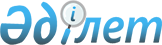 "Фитосанитариялық нормативтерді, фитосанитариялық есепке алу нысандарын, сондай-ақ оларды ұсыну қағидаларын бекіту туралы" Қазақстан Республикасы Ауыл шаруашылығы министрінің 2015 жылғы 29 маусымдағы № 15-02/584 бұйрығына өзгерістер енгізу туралыҚазақстан Республикасы Ауыл шаруашылығы министрінің 2020 жылғы 24 шiлдедегi № 237 бұйрығы. Қазақстан Республикасының Әділет министрлігінде 2020 жылғы 27 шiлдеде № 21018 болып тіркелді
      БҰЙЫРАМЫН:
      1. "Фитосанитариялық нормативтерді, фитосанитариялық есепке алу нысандарын, сондай-ақ оларды ұсыну қағидаларын бекіту туралы" Қазақстан Республикасы Ауыл шаруашылығы министрінің 2015 жылғы 29 маусымдағы № 15-02/584 бұйрығына (Нормативтік құқықтық актілерді мемлекеттік тіркеу тізілімінде № 11913 болып тіркелген, "Әділет" ақпараттық-құқықтық жүйесінде 2015 жылғы 20 тамызда жарияланған) мынадай өзгерістер енгізілсін:
      кіріспесі мынадай редакцияда жазылсын:
      "Өсімдіктерді қорғау туралы" 2002 жылғы 3 шілдедегі Қазақстан Республикасы Заңының 6-бабы 15) тармақшасына және "Мемлекеттік статистика туралы" 2010 жылғы 19 наурыздағы Қазақстан Республикасы Заңының 16-бабы 3 тармағының 2) тармақшасына сәйкес БҰЙЫРАМЫН:";
      көрсетілген бұйрықпен бекітілген фитосанитариялық нормативтер осы бұйрыққа 1-қосымшаға сәйкес жаңа редакцияда жазылсын;
      көрсетілген бұйрықпен бекітілген фитосанитариялық есепке алу нысандары осы бұйрыққа 1-қосымшаға сәйкес жаңа редакцияда жазылсын;
      көрсетілген бұйрықпен бекітілген Фитосанитариялық есепке алу нысандарын ұсыну қағидалары осы бұйрыққа 2-қосымшаға сәйкес жаңа редакцияда жазылсын.
      2. Қазақстан Республикасы Ауыл шаруашылығы министрлігінің Ветеринариялық, фитосанитариялық және тамақ қауіпсіздігі департаменті заңнамада белгіленген тәртіппен:
      1) осы бұйрықтың Қазақстан Республикасы Әділет министрлігінде мемлекеттік тіркелуін;
      2) осы бұйрық ресми жарияланғаннан кейін оның Қазақстан Республикасы Ауыл шаруашылығы министрлігінің интернет-ресурсында орналастырылуын қамтамасыз етсін.
      3. Осы бұйрықтың орындалуын бақылау жетекшілік ететін Қазақстан Республикасының Ауыл шаруашылығы вице-министріне жүктелсін.
      4. Осы бұйрық алғашқы ресми жарияланған күнінен кейін күнтізбелік он күн өткен соң қолданысқа енгізіледі.
       "КЕЛІСІЛДІ"
      Қазақстан Республикасы
      Қаржы министрлігі
       "КЕЛІСІЛДІ"
      Қазақстан Республикасы
      Ұлттық экономика министрлігі Фитосанитариялық нормативтер Фитосанитариялық есепке алу нысандары "Пестицидтерді, биоагенттерді өндіру және (немесе) өткізу туралы есеп"
      Есепті кезең: 202__ жылғы ______ (жартыжылдық)
      Индекс: ФУ – 1
      Кезеңділігі: жартыжылдық
      Ұсынатын тұлғалар тобы:
      қызметі мемлекеттік фитосанитариялық бақылау объектілерімен байланысты жеке және заңды тұлғалар;
      өсімдіктерді қорғау саласындағы қызметті жүзеге асыратын мемлекеттік ұйымдар;
      өсімдіктерді қорғау жөніндегі мемлекеттік инспекторлар.
      Нысан қайда ұсынылады:
      Қазақстан Республикасы Ауыл шаруашылығы министрлігі Агроөнеркәсіптік кешендегі мемлекеттік инспекция комитетінің аудандық аумақтық инспекциясына (бұдан әрі – ААИ);
      Қазақстан Республикасы Ауыл шаруашылығы министрлігі Агроөнеркәсіптік кешендегі мемлекеттік инспекция комитетінің облыстық аумақтық инспекциясына (бұдан әрі – ОАИ);
      Қазақстан Республикасы Ауыл шаруашылығы министрлігінің Агроөнеркәсіптік кешендегі мемлекеттік инспекция комитетіне (бұдан әрі – Комитет).
      Ұсыну мерзімдері:
      ААИ-ға, жылына екі рет, бір рет 20 шілдеге дейін және бір рет 20 қаңтарға дейін;
      ОАИ-ға, жылына екі рет, бір рет 25 шілдеге дейін және бір рет 25 қаңтарға дейін;
      Комитетке, жылына екі рет, бір рет 30 шілдеге дейін және бір рет 30 қаңтарға дейін.
      Басшы ____________       ____________________________________________ 
      (қолы)       (аты, әкесінің аты (бар болса), тегі) 
      Орындаушы ____________ _______________________________________ 
      (қолы)             (аты, әкесінің аты (бар болса), тегі) 
      Телефон ________________ 
      Күні _____ жылғы "___" ____________
      Ескертпе: "Пестицидтерді, биоагенттерді өндіру және (немесе) өткізу туралы есеп" фитосанитариялық есепке алу нысанын толтыру жөніндегі түсіндірме нысан бойынша көрсетіледі. "Пестицидтерді, биоагенттерді өндіру және өткізу туралы есеп" фитосанитариялық есепке алу нысанын толтыру жөніндегі түсіндірме
      1. Фитосанитариялық есепке алудың толтырылған нысаны:
      ААИ-ға, жылына екі рет, бір рет 20 шілдеге дейін және бір рет 20 қаңтарға дейін;
      ОАИ-ға, жылына екі рет, бір рет 25 шілдеге дейін және бір рет 25 қаңтарға дейін; 
      Комитетке, жылына екі рет, бір рет 30 шілдеге дейін және бір рет 30 қаңтарға дейін.
      2. Пестицидтерді, биоагенттерді өндіру және өткізу туралы есеп нысанында мыналар көрсетіледі:
      1) нысанның 1-бағанында реттік нөмірі көрсетіледі;
      2) нысанның 2-бағанында пестицидтің, биоагенттердің атауы көрсетіледі;
      3) нысанның 3-бағанында есепті кезеңнің басындағы пестицидтердің биоагенттердің қалдығының мөлшері көрсетіледі;
      4) нысанның 4-бағанында есепті кезеңде өндірілген пестицидтің, биоагенттердің литрінің саны көрсетіледі;
      5) нысанның 5-бағанында есепті кезеңде, оның ішінде импорт бойынша және ел ішінде сатып алынған пестицидтердің, биоагенттердің жалпы саны көрсетіледі (нысанның 5-бағанының мәні 6 және 8-бағандар мәндерінің қосындысына тең);
      6) нысанның 7 және 9-бағандарда сатып алынған субъектінің атауы көрсетіледі;
      7) нысанның 10 және 11-бағанында есепті кезеңде өткізілген пестицидтердің саны көрсетіледі;
      8) нысанның 12-бағанында пестицидтер, биоагенттер өткізілген субъектінің атауы көрсетіледі;
      9) нысанның 13-бағанында есепті кезеңнің соңындағы пестицидтердің, биоагенттердің қалдығының саны көрсетіледі.
      3. Нысанға бірінші басшы, ол болмаған жағдайда оның міндетін атқарушы адам қол қояды.
      "Пестицидтердің, биоагенттердің қозғалысы туралы есеп"
      Есепті кезең: 202 __ жылғы ______ (жартыжылдық)
      Индекс: ФУ – 2
      Кезеңділігі: жартыжылдық
      Ұсынатын тұлғалар тобы:
      қызметі мемлекеттік фитосанитариялық бақылау объектілерімен байланысты жеке және заңды тұлғалар;
      өсімдіктерді қорғау саласындағы қызметті жүзеге асыратын мемлекеттік ұйымдар;
      өсімдіктерді қорғау жөніндегі мемлекеттік инспекторлар.
      Нысан қайда ұсынылады:
      Қазақстан Республикасы Ауыл шаруашылығы министрлігі Агроөнеркәсіптік кешендегі мемлекеттік инспекция комитетінің аудандық аумақтық инспекциясына (бұдан әрі – ААИ);
      Қазақстан Республикасы Ауыл шаруашылығы министрлігі Агроөнеркәсіптік кешендегі мемлекеттік инспекция комитетінің облыстық аумақтық инспекциясына (бұдан әрі – ОАИ);
      Қазақстан Республикасы Ауыл шаруашылығы министрлігінің Агроөнеркәсіптік кешендегі мемлекеттік инспекция комитетіне (бұдан әрі – Комитет).
      Ұсыну мерзімдері:
      ААИ-ға жылына екі рет, 10 шілдеге дейін бір рет және 10 қаңтарға дейін бір рет;
      ОАИ-ға жылына екі рет, 15 шілдеге дейін бір рет және 15 қаңтарға дейін бір рет;
      Комитетке жылына екі рет, 20 шілдеге дейін бір рет және 20 қаңтарға дейін бір рет.
      Басшы ____________             ___________________________________________ 
      (қолы)                   (аты, әкесінің аты (бар болса), тегі)
      Орындаушы ____________ __________________________ ____________ 
      (қолы)             (аты, әкесінің аты (бар болса), тегі ) 
      Телефон ________________ 
      Күні ________жылғы "___" ________________
      Ескертпе: "Пестицидтердің, биоагенттердің қозғалысы туралы есеп" фитосанитариялық есепке алу нысанын толтыру жөніндегі түсіндірме. "Пестицидтердің, биоагенттердің қозғалысы туралы есеп" фитосанитариялық есепке алу нысанын толтыру жөніндегі түсіндірме
      1. Фитосанитариялық есепке алудың толтырылған нысаны:
      ААИ-ға жылына екі рет, 10 шілдеге дейін бір рет және 10 қаңтарға дейін бір рет;
      ОАИ-ға жылына екі рет, 15 шілдеге дейін бір рет және 15 қаңтарға дейін бір рет;
      Комитетке жылына екі рет, 20 шілдеге дейін бір рет және 20 қаңтарға дейін бір рет ұсынылады.
      2. Пестицидтердің, биоагенттердің қозғалысы туралы есеп нысанында мыналар көрсетіледі:
      1) нысанның 1-бағанында реттік нөмірі көрсетіледі;
      2) нысанның 2-бағанында пестицидтің, биоагенттердің пайдалану объектілеріне (инсектицидтерге, фунгицидтерге, гербицидтерге, тұқым дәрілегіштерге, биопрепараттарға, родентицидтерге және басқаларға) биоагенттерге сәйкес өндірістік классификациясына сәйкес көрсетіледі;
      3) нысанның 3-бағанында әсер етуші затын көрсете отырып пестицидтің, биопрепараттың, энтомофагтың атауы көрсетілерді; 
      4) нысанның 4-бағанында есепті кезеңнің басындағы пестицидтің, биоагенттердің болуы көрсетіледі;
      5) нысанның 5-бағанында есепті кезеңде сатып алынған пестицидтің, биоагенттердің саны көрсетіледі;
      6) нысанның 6-бағанында есепті кезеңде жұмсалған пестицидтердің, биоагенттердің жалпы саны көрсетіледі;
      7) нысанның 7-бағанында есепті кезеңде өткізілген, не өзге облыстарға берілген пестицидтердің, биоагенттердің саны көрсетіледі;
      8) нысанның 8-бағанында есепті кезеңнің соңындағы пестицидтердің, биоагенттердің қалдығы көрсетіледі.
      3. Нысанға бірінші басшы, ол болмаған жағдайда оның міндетін атқарушы адам қол қояды.
      "Пестицидтерді, биоагенттердің сақтау туралы есеп"
      Есепті кезең: 202 __ жыл (жыл)
      Индекс: ФУ – 3
      Кезеңділігі: жылдық
      Ұсынатын тұлғалар тобы:
      қызметі мемлекеттік фитосанитариялық бақылау объектілерімен байланысты жеке және заңды тұлғалар;
      өсімдіктерді қорғау саласындағы қызметті жүзеге асыратын мемлекеттік ұйымдар;
      өсімдіктерді қорғау жөніндегі мемлекеттік инспекторлар.
      Нысан қайда ұсынылады:
      Қазақстан Республикасы Ауыл шаруашылығы министрлігі Агроөнеркәсіптік кешендегі мемлекеттік инспекция комитетінің аудандық аумақтық инспекциясына (бұдан әрі – ААИ);
      Қазақстан Республикасы Ауыл шаруашылығы министрлігі Агроөнеркәсіптік кешендегі мемлекеттік инспекция комитетінің облыстық аумақтық инспекциясына (бұдан әрі – ОАИ);
      Қазақстан Республикасы Ауыл шаруашылығы министрлігінің Агроөнеркәсіптік кешендегі мемлекеттік инспекция комитетіне (бұдан әрі – Комитет).
      Ұсыну мерзімдері:
      ААИ-ға жыл сайын, нақты сақтау орны бойынша 10 қаңтарға дейін;
      ОАИ-ға жыл сайын, нақты сақтау орны бойынша 15 қаңтарға дейін;
      Комитетке жыл сайын, 20 қаңтарға дейін.
      Басшы ____________ ____________________________________________ 
      (қолы)             (аты, әкесінің аты (бар болса), тегі) 
      Орындаушы ____________ _______________________________________ 
      (қолы)       (аты, әкесінің аты (бар болса), тегі) 
      Телефон ________________ 
      Күні _____ жылғы "___" ______________
      Қосымша: "Пестицидтерді, биоагенттерді сақтау туралы есеп" фитосанитариялық есепке алу нысанын толтыру жөніндегі түсіндірме. "Пестицидтерді, биоагенттерді сақтау туралы есеп" фитосанитариялық есепке алу нысанын толтыру жөніндегі түсіндірме
      1. Фитосанитариялық есепке алудың толтырылған нысаны:
      ААИ-ға жыл сайын, 10 қаңтарға дейін;
      ОАИ-ға жыл сайын, 15 қаңтарға дейін;
      Комитетке жыл сайын, 20 қаңтарға дейін ұсынылады.
      2. Пестицидтерді, биоагенттерді сақтау туралы есеп нысанында мыналар көрсетіледі:
      1) нысанның 1-бағанында реттік нөмірі көрсетіледі;
      2) нысанның 2-бағанында пестицидтің, биоагенттің атауы көрсетіледі;
      3) нысанның 3-бағанында пестицидтің, биоагенттің есепті кезеңнің басындағы болуы көрсетіледі;
      4) нысанның 4-бағанында есепті кезеңде сатып алынған пестицидтің, биоагенттің литрінің саны көрсетіледі;
      5) нысанның 5-бағанында есепті кезеңде жұмсалған пестицидтердің, биоагенттердің жалпы саны көрсетіледі;
      6) нысанның 6-бағанында есепті кезеңінің соңындағы пестицидтердің, биоагенттердің қалдық саны көрсетіледі. 
      3. Нысанға бірінші басшы, ол болмаған жағдайда оның міндетін атқарушы адам қол қояды.
      "Бүріккіш және дәрілегіш техниканың болуы туралы есеп"
      Есепті кезең: 202 __ жыл (жыл)
      Индекс: ФУ – 4
      Кезеңділігі: жылдық
      Ұсынатын тұлғалар тобы:
      қызметі мемлекеттік фитосанитариялық бақылау объектілерімен байланысты жеке және заңды тұлғалар;
      өсімдіктерді қорғау саласындағы қызметті жүзеге асыратын мемлекеттік ұйымдар;
      өсімдіктерді қорғау жөніндегі мемлекеттік инспекторлар.
      Нысан қайда ұсынылады:
      Қазақстан Республикасы Ауыл шаруашылығы министрлігі Агроөнеркәсіптік кешендегі мемлекеттік инспекция комитетінің аудандық аумақтық инспекциясына (бұдан әрі – ААИ);
      Қазақстан Республикасы Ауыл шаруашылығы министрлігі Агроөнеркәсіптік кешендегі мемлекеттік инспекция комитетінің облыстық аумақтық инспекциясына (бұдан әрі – ОАИ);
      Қазақстан Республикасы Ауыл шаруашылығы министрлігінің Агроөнеркәсіптік кешендегі мемлекеттік инспекция комитетіне (бұдан әрі – Комитет).
      Ұсыну мерзімдері:
      ААИ-ға жыл сайын, 10 қаңтарға дейін;
      ОАИ-ға жыл сайын, 15 қаңтарға дейін;
      Комитетке жыл сайын, 20 қаңтарға дейін.
      Басшы ____________ ____________________________________________ 
      (қолы)             (аты, әкесінің аты (бар болса), тегі) 
      Орындаушы ____________ ________________________________________ 
      (қолы)       (аты, әкесінің аты (бар болса), тегі) 
      Телефон ________________ 
      Күні_____ жылғы "___" _________________________________
      Ескертпе: "Бүріккіш және дәрілегіш техниканың болуы туралы есеп" фитосанитариялық есепке алу нысанын толтыру бойынша түсіндірме осы нысанға қосымшада келтірілген. "Бүріккіш және дәрілегіш техниканың болуы туралы есеп" фитосанитариялық есепке алу нысанын толтыру жөніндегі түсіндірме
      1. Фитосанитариялық есепке алудың толтырылған нысаны:
      ААИ-ға ұсыну мерзімі жыл сайын, 10 қаңтарға дейін;
      ОАИ-ға ұсыну мерзімі жыл сайын, 15 қаңтарға дейін;
      Комитетке ұсыну мерзімі жыл сайын, 20 қаңтарға дейін ұсынылады.
      2. Бүріккіш және дәрілегіш техниканың бар-жоғы туралы есеп нысанында мыналар көрсетіледі:
      1) нысанның 1-бағанында реттік нөмірі көрсетіледі;
      2) нысанның 2-бағанында бүріккіш және дәрілегіш техниканың атауы мен маркасы көрсетіледі;
      3) нысанның 3-бағанында есепті кезеңнің басындағы техниканың болуы көрсетіледі;
      4) нысанның 4-бағанында есепті кезеңнің басындағы (нысанның 3-бағанынан) техниканың санынан ақаусыз техниканың саны көрсетіледі;
      5) нысанның 5-бағанында есепті кезеңде келіп түскен техниканың саны көрсетіледі;
      6) нысанның 6-бағанында есепті кезеңде есептен шығарылған техниканың саны көрсетіледі;
      7) нысанның 7-бағанында есепті кезеңнің соңындағы техниканың саны көрсетіледі.
      3. Нысанға бірінші басшы, ол болмаған жағдайда оның міндетін атқарушы адам қол қояды.
      "Химиялық өңдеулер жүргізу туралы есеп"
      Есепті кезең: 202 __ жылғы ______ (ай)
      Индекс: ФУ – 5
      Кезеңділігі: айлық
      Ұсынатын тұлғалар тобы:
      қызметі мемлекеттік фитосанитариялық бақылау объектілерімен байланысты жеке және заңды тұлғалар;
      өсімдіктерді қорғау саласындағы қызметті жүзеге асыратын мемлекеттік ұйымдар;
      өсімдіктерді қорғау жөніндегі мемлекеттік инспекторлар.
      Нысан қайда ұсынылады:
      Қазақстан Республикасы Ауыл шаруашылығы министрлігі Агроөнеркәсіптік кешендегі мемлекеттік инспекция комитетінің аудандық аумақтық инспекциясына (бұдан әрі – ААИ);
      Қазақстан Республикасы Ауыл шаруашылығы министрлігі Агроөнеркәсіптік кешендегі мемлекеттік инспекция комитетінің облыстық аумақтық инспекциясына (бұдан әрі – ОАИ);
      Қазақстан Республикасы Ауыл шаруашылығы министрлігінің Агроөнеркәсіптік кешендегі мемлекеттік инспекция комитетіне (бұдан әрі – Комитет).
      Ұсыну мерзімдері:
      ААИ-ға ай сайын, наурыздан қыркүйекке дейін, есеп беруден кейінгі әр айдың 5-іне дейін;
      ОАИ-ға ай сайын, наурыздан қыркүйекке дейін, есеп беруден кейінгі әр айдың 10-ына дейін;
      Комитетке ай сайын, наурыздан қыркүйекке дейін, есеп беруден кейінгі әр айдың 15-іне дейін.
      Басшы ____________ ____________________________________________ 
      (қолы)             (аты, әкесінің аты (бар болса), тегі) 
      Орындаушы ____________ _______________________________________ 
      (қолы)             (аты, әкесінің аты (бар болса), тегі) 
      Телефон ________________ 
      Күні _____ жылғы "___" ________________
      Ескертпе: "Химиялық өңдеулер жүргізу туралы есеп" фитосанитариялық есепке алу нысанын толтыру жөніндегі түсіндірме. "Химиялық өңдеулер жүргізу туралы есеп" фитосанитариялық есепке алу нысанын толтыру жөніндегі түсіндірме
      1. Фитосанитариялық есепке алудың толтырылған нысаны:
      ААИ-ға ұсыну мерзімі ай сайын, наурыздан қыркүйекке дейін, әр айдың 5-іне дейін;
      ОАИ-ға ұсыну мерзімі ай сайын, наурыздан қыркүйекке дейін, есеп беруден кейінгі әр айдың 10-ына дейін;
      Комитетке ұсыну мерзімі ай сайын, наурыздан қыркүйекке дейін, есеп беруден кейінгі әр айдың 15-іне дейін ұсынылады.
      2. Химиялық өңдеулер жүргізу туралы есеп нысанында мыналар көрсетіледі:
      1) нысанның 1-бағанында реттік нөмірі көрсетіледі;
      2) нысанның 2-бағанында оған қарсы пестицидтермен, биоагенттермен өңдеу жүргізілген зиянды организмнің атауы көрсетіледі;
      3) нысанның 3-бағанында химиялық өңдеулер жүргізілген ауыл шаруашылығы дақылының, алқаптың атауы көрсетіледі;
      4) нысанның 4-бағанында зиянды карантиндік объектінің экономикалық шегінен асатын өте қауіпті зиянкестер мен (немесе) зиянкестердің таралу аймағы көрсетіледі;
      5) нысанның 5-бағанында кадастрлық нөмірі көрсетіледі;
      6) нысанның 6-бағанында аса қауіпті зиянкестер мен (немесе) зиянды организмге қарсы өңдеу алаңы көрсетіледі;
      7) нысанның 7-бағанында орындаушылардың атауы көрсетіледі;
      8) нысанның 8-бағанында химиялық өңдеулерді жүргізген техниканың түрі көрсетіледі;
      9) нысанның 9-бағанында химиялық өңдеулерді жүргізген техниканың маркасы көрсетіледі;
      10) нысанның 10-бағанында химиялық өңдеулерді жүргізген техника саны көрсетіледі;
      11) нысанның 11-бағанында химиялық өңдеулер жүргізілген пестицидтердің атауы көрсетіледі;
      12) нысанның 12-бағанында химиялық өңдеулер жүргізу кезінде жұмсалған пестицидтердің саны көрсетіледі.
      3. Нысанға бірінші басшы, ол болмаған жағдайда оның міндетін атқарушы адам қол қояды.
      "Химиялық өңдеу жөніндегі қызметтер көрсету туралы есеп"
      Есепті кезең: 202 __ жылғы ______ (ай)
      Индекс: ФУ – 6
      Кезеңділігі: айлық
      Ұсынатын тұлғалар тобы:
      қызметі мемлекеттік фитосанитариялық бақылау объектілерімен байланысты жеке және заңды тұлғалар;
      өсімдіктерді қорғау саласында өсімдік шаруашылығы өнімдерінің өндірісі үшін пестицидтерді, биоагенттерді қолдануды жүзеге асыратын мемлекеттік ұйымдар;
      өсімдіктерді қорғау жөніндегі мемлекеттік инспекторлар.
      Нысан қайда ұсынылады:
      Қазақстан Республикасы Ауыл шаруашылығы министрлігі Агроөнеркәсіптік кешендегі мемлекеттік инспекция комитетінің аудандық аумақтық инспекциясына (бұдан әрі – ААИ);
      Қазақстан Республикасы Ауыл шаруашылығы министрлігі Агроөнеркәсіптік кешендегі мемлекеттік инспекция комитетінің облыстық аумақтық инспекциясына (бұдан әрі – ОАИ);
      Қазақстан Республикасы Ауыл шаруашылығы министрлігінің Агроөнеркәсіптік кешендегі мемлекеттік инспекция комитетіне (бұдан әрі – Комитет).
      Ұсыну мерзімдері:
      ААИ-ға ай сайын, наурыздан қыркүйекке дейін, әр айдың 5-іне дейін;
      ОАИ-ға ай сайын, наурыздан қыркүйекке дейін, есеп беруден кейінгі әр айдың 10-ына дейін;
      Комитетке ай сайын, наурыздан қыркүйекке дейін, есеп беруден кейінгі әр айдың 15-іне дейін.
      Басшы ____________ ____________________________________________ 
      (қолы)             (аты, әкесінің аты (бар болса), тегі) 
      Орындаушы ____________ _______________________________________ 
      (қолы)       (аты, әкесінің аты (бар болса), тегі) 
      Телефон ________________ 
      Күні _____ жылғы "___" ______________
      Ескертпе: "Химиялық өңдеу жөніндегі қызметтер көрсету туралы есеп" фитосанитариялық есепке алу нысанын толтыру жөніндегі түсіндірме нысан бойынша көрсетіледі. "Химиялық өңдеу жөніндегі қызметтер көрсету туралы есеп" фитосанитариялық есепке алу нысанын толтыру жөніндегі түсіндірме
      1. Фитосанитариялық есепке алудың толтырылған нысаны:
      ААИ-ға ұсыну мерзімі ай сайын, наурыздан қыркүйекке дейін, әр айдың 5-іне дейін;
      ОАИ-ға ұсыну мерзімі ай сайын, наурыздан қыркүйекке дейін, есеп беруден кейінгі әр айдың 10-ына дейін;
      Комитетке ұсыну мерзімі ай сайын, наурыздан қыркүйекке дейін, есеп беруден кейінгі әр айдың 15-іне дейін ұсынылады.
      2. Химиялық өңдеулер жүргізу жөніндегі қызметтер көрсету туралы есеп нысанында мыналар көрсетіледі:
      1) нысанның 1-бағанында реттік нөмірі көрсетіледі;
      2) нысанның 2-бағанында оған қарсы пестицидтермен, биоагенттермен өңдеулер жүргізген зиянды организмнің атауы көрсетіледі;
      3) нысанның 3-бағанында пестицидтермен, биоагенттермен өңдеулер жүргізілген ауыл шаруашылығы дақылының, алқаптың атауы көрсетіледі;
      4) нысанның 4-бағанында зиянды организмге қарсы өңдеу алаңы, көлемі көрсетіледі;
      5) нысанның 5-бағанында пестицидтермен, биоагенттермен өңдеу жөніндегі қызметтер көрсетілген жеке және заңды тұлғалардың атауы көрсетіледі;
      6) нысанның 6-бағанында пестицидтермен, биоагенттермен өңдеулерді жүргізген техниканың түрі көрсетіледі;
      7) нысанның 7-бағанында пестицидтермен, биоагенттермен өңдеулерді жүргізген техниканың маркасы көрсетіледі;
      8) нысанның 8-бағанында пестицидтермен, биоагенттермен өңдеулерді жүргізген техниканың саны көрсетіледі.
      9) нысанның 9-бағанында пестицидтерді, биоагенттерді өңдеу кезінде жұмсалған пестицидтердің, биоагенттердің атауы көрсетіледі;
      10) нысанның 10-бағанында пестицидтерді, биоагенттерді өңдеу кезінде тұтынылған пестицидтердің, биоагенттердің атауы көрсетіледі.
      3. Нысанға бірінші басшы, ол болмаған жағдайда оның міндетін атқарушы адам қол қояды.
      "Тыйым салынған және жарамсыз пестицидтерді және олардан босаған ыдыстарды, сондай-ақ пайдаланылған пестицидтердің ыдыстарын залалсыздандыру жөніндегі есеп"
      Есепті кезең: 202 __ жылғы ______ (жыл)
      Индекс: ФУ – 7
      Кезеңділігі: жылдық
      Ұсынатын тұлғалар тобы:
      қызметі мемлекеттік фитосанитариялық бақылау объектілерімен байланысты жеке және заңды тұлғалар;
      өсімдіктерді қорғау саласындағы қызметті жүзеге асыратын мемлекеттік ұйымдар;
      өсімдіктерді қорғау жөніндегі мемлекеттік инспекторлар.
      Нысан қайда ұсынылады:
      Қазақстан Республикасы Ауыл шаруашылығы министрлігі Агроөнеркәсіптік кешендегі мемлекеттік инспекция комитетінің аудандық аумақтық инспекциясына (бұдан әрі – ААИ);
      Қазақстан Республикасы Ауыл шаруашылығы министрлігі Агроөнеркәсіптік кешендегі мемлекеттік инспекция комитетінің облыстық аумақтық инспекциясына (бұдан әрі – ОАИ);
      Қазақстан Республикасы Ауыл шаруашылығы министрлігінің Агроөнеркәсіптік кешендегі мемлекеттік инспекция комитетіне (бұдан әрі – Комитет).
      Ұсыну мерзімдері:
      ААИ-ға жыл сайын, 10 қаңтарға дейін;
      ОАИ-ға жыл сайын, 15 қаңтарға дейін;
      Комитетке жыл сайын, 20 қаңтарға дейін.
      Басшы ____________ ____________________________________________ 
      (қолы)             (аты, әкесінің аты (бар болса), тегі) 
      Орындаушы ____________ ________________________________________ 
      (қолы)       (аты, әкесінің аты (бар болса), тегі) 
      Телефон ________________ 
      Күні _____ жылғы "___" _________________________________
      Ескертпе: "Тыйым салынған және жарамсыз пестицидтерді және олардың ыдыстарын, сондай-ақ пайдаланылған пестицидтердің ыдыстарын залалсыздандыру жөніндегі есеп" фитосанитариялық есепке алу нысанын толтыру бойынша түсіндірме осы нысанға қосымшада келтірілген. "Тыйым салынған және жарамсыз пестицидтерді және олардан босаған ыдыстарды залалсыздандыру жөніндегі есеп" фитосанитариялық есепке алу нысанын толтыру жөніндегі түсіндірме
      1. Фитосанитариялық есепке алудың толтырылған нысаны:
      ААИ-ға ұсыну мерзімі жыл сайын, 10 қаңтарға дейін;
      ОАИ-ға ұсыну мерзімі жыл сайын, 15 қаңтарға дейін;
      Комитетке ұсыну мерзімі жыл сайын, 20 қаңтарға дейін ұсынылады.
      2. Тыйым салынған және жарамсыз пестицидтерді және олардан босаған ыдыстарды, сондай-ақ пайдаланылған пестицидтердің ыдыстарының залалсыздандыру жөніндегі есеп нысанында мыналар көрсетіледі:
      1) нысанның 1-бағанында реттік нөмірі көрсетіледі;
      2) нысанның 2-бағанында тыйым салынған, жарамсыз пестицидтердің және олардың ыдыстарының, сондай-ақ пайдаланылған пестицидтердің ыдыстарының атауы көрсетіледі;
      3) нысанның 3-бағанында тыйым салынған, жарамсыз пестицидтер мен олардың ыдыстарын, сондай-ақ пайдаланылған пестицидтердің ыдыстарын залалсыздандыруға жеткізген жеке және заңды тұлғалардың атауы көрсетіледі;
      4) нысанның 4-бағанында тыйым салынған, жарамсыз пестицидтердің және олардың ыдыстарының, сондай-ақ пайдаланылған пестицидтердің ыдыстарының тонна саны көрсетіледі;
      5) нысанның 5-бағанында залалсыздандыру күні көрсетіледі;
      6) нысанның 6-бағанында бункердің нөмірі, орналасқан жері көрсетіледі;
      7) нысанның 7-бағанында ыдыстың жай-күйі көрсетіледі;
      8) нысанның 8-бағанында пестицидтерді және олардың ыдыстарын, сондай-ақ пайдаланылған пестицидтердің ыдыстарын залалсыздандыруды жүзеге асыратын тұлғалардың тізімі көрсетіледі.
      3. Нысанға бірінші басшы, ол болмаған жағдайда оның міндетін атқарушы адам қол қояды.
      "Қоймалық үй-жайлардың бар-жоғы туралы есеп"
      Есепті кезең: 202 __ жылғы ______ (жыл)
      Индекс: ФУ – 8
      Кезеңділігі: жылдық
      Ұсынатын тұлғалар тобы:
      қызметі мемлекеттік фитосанитариялық бақылау объектілерімен байланысты жеке және заңды тұлғалар;
      өсімдіктерді қорғау саласындағы қызметті жүзеге асыратын мемлекеттік ұйымдар;
      өсімдіктерді қорғау жөніндегі мемлекеттік инспекторлар.
      Нысан қайда ұсынылады:
      Қазақстан Республикасы Ауыл шаруашылығы министрлігі Агроөнеркәсіптік кешендегі мемлекеттік инспекция комитетінің аудандық аумақтық инспекциясына (бұдан әрі – ААИ);
      Қазақстан Республикасы Ауыл шаруашылығы министрлігі Агроөнеркәсіптік кешендегі мемлекеттік инспекция комитетінің облыстық аумақтық инспекциясына (бұдан әрі – ОАИ);
      Қазақстан Республикасы Ауыл шаруашылығы министрлігінің Агроөнеркәсіптік кешендегі мемлекеттік инспекция комитетіне (бұдан әрі – Комитет).
      Ұсыну мерзімдері:
      ААИ-ға жыл сайын, 10 қаңтарға дейін;
      ОАИ-ға жыл сайын, 15 қаңтарға дейін;
      Комитетке жыл сайын, 20 қаңтарға дейін.
      Басшы ____________       ____________________________________________ 
      (қолы)       (аты, әкесінің аты (бар болса), тегі) 
      Орындаушы ____________ _______________________________________ 
      (қолы)       (аты, әкесінің аты (бар болса), тегі) 
      Телефон ________________ 
      Күні _____ жылғы "___" ______________________
      Ескертпе: "Қойма үй-жайларының бар-жоғы туралы есеп" фитосанитариялық есепке алу нысанын толтыру бойынша түсіндірме осы нысанға қосымшада келтірілген. "Қоймалық үй-жайлардың бар-жоғы туралы есеп" фитосанитариялық есепке алу нысанын толтыру жөніндегі түсіндірме
      1. Фитосанитариялық есепке алудың толтырылған нысаны:
      ААИ-ға ұсыну мерзімі жыл сайын, 10 қаңтарға дейін;
      ОАИ-ға ұсыну мерзімі жыл сайын, 15 қаңтарға дейін;
      Комитетке жыл сайын, 20 қаңтарға дейін ұсынылады.
      2. Қоймалық үй-жайлардың бар-жоғы туралы есеп нысанында мыналар көрсетіледі:
      1) нысанның 1-бағанында реттік нөмірі көрсетіледі;
      2) нысанның 2-бағанында жеке және заңды тұлғалардың – қоймалық
      үй-жайларды иеленушілердің атауы, қоймалық үй-жайлар уақытша иелікте және пайдалануда болған жағдайда – жалға алу шартының жасалған күні және нөмірі (бар болса) көрсетіледі;
      3) нысанның 3-бағанында қоймалық үй-жайлардың орналасқан жері көрсетіледі;
      4) нысанның 4-бағанында санитариялық паспорттың бар-жоғы, нөмірі, мерзімі және берілген күні көрсетіледі;
      5) нысанның 5-бағанында қоймалық үй-жайлардың алаңы көрсетіледі;
      6) нысанның 6-бағанында есепті кезеңнің басындағы қоймалық үй-жайлардың саны көрсетіледі;
      7) нысанның 7-бағанында есепті кезеңнің соңындағы қоймалық үй-жайлардың саны көрсетіледі;
      8) нысанның 8-бағанында сақтау кезіндегі пестицидтердің қалдығы көрсетіледі.
      3. Нысанға бірінші басшы, ол болмаған жағдайда оның міндетін атқарушы адам қол қояды. Фитосанитариялық есепке алу нысандарын ұсыну қағидалары 1-тарау. Жалпы ережелер
      1. Осы фитосанитариялық есепке алу нысандарын ұсыну қағидалары (бұдан әрі – Қағидалар) "Өсімдіктерді қорғау туралы" 2002 жылғы 3 шілдедегі Қазақстан Республикасы Заңының 6-бабы 15) тармақшасына, "Мемлекеттік статистика туралы" 2010 жылғы 19 наурыздағы Қазақстан Республикасының Заңының 16-бабы 3-тармағының 2) тармақшасына сәйкес әзірленді және фитосанитариялық есепке алу нысандарын ұсыну тәртібін айқындайды. 
      2. Фитосанитариялық есепке алу нысандарын:
      1) қызметі мемлекеттік фитосанитариялық бақылау объектілерімен байланысты жеке және заңды тұлғалар;
      2) өсімдіктерді қорғау саласындағы қызметті жүзеге асыратын мемлекеттік ұйымдар;
      3) өсімдіктерді қорғау жөніндегі мемлекеттік инспекторлар ұсынады.
      3. Өсімдіктерді қорғау саласындағы уәкілетті органның ведомствосы Қазақстан Республикасы Ауыл шаруашылығы министрлігінің Агроөнеркәсіптік кешендегі мемлекеттік инспекция комитеті (бұдан әрі – Комитет) болып табылады. 2-тарау. Фитосанитариялық есепке алу нысандарын ұсыну тәртібі
      4. Қызметі мемлекеттік фитосанитариялық бақылау объектілерімен байланысты жеке және заңды тұлғалар (бұдан әрі – фитосанитариялық есепке алу субъектілері):
      1) пестицидтерді, биоагенттерді өндіру және (немесе) өткізу;
      2) пестицидтердің, биоагенттердің қозғалысы;
      3) пестицидтерді, биоагенттердің сақтау;
      4) бүріккіш және дәрілегіш техниканың бар-жоғы;
      5) пестицидтерді, биоагенттерді қолдануды жүзеге асыратын химиялық өңдеулер жүргізу; 
      6) химиялық өңдеу бойынша қызметтер көрсету;
      7) тыйым салынған және жарамсыз пестицидтерді және олардың ыдыстары, сондай-ақ пайдаланылған пестицидтердің ыдыстарын залалсыздандыру;
      8) қоймалық үй-жайлардың болуы.
      5. Фитосанитариялық есепке алу субъектілері осы бұйрыққа 2-қосымшаға сәйкес нысандар бойынша фитосанитариялық есепке алуды жүргізеді және фитосанитариялық есептілікті пестицидтерді, биоагенттерді өндіру, өткізу, қолдану, қызмет көрсету, қозғалыс, сақтау, залалсыздандыру, фитосанитариялық мониторинг жүргізу орны бойынша Комитеттің аудандық аумақтық бөлімшелеріне (бұдан әрі – аудандық инспекция) ұсынады.
      6. Фитосанитариялық есепке алу нысандарын фитосанитариялық есепке алу субъектілері аудандық инспекцияға есептердің мынадай түрлері бойынша және мерзімдерде ұсынады:
      1) пестицидтерді, биоагенттерді өндіру және (немесе) өткізу туралы есепті пестицидтерді, биопрепараттарды өндіруді (формуляциялауды), сатып алуды және өткізуді, энтомофагтарды өсіруді және өткізуді жүзеге асыратын фитосанитариялық есепке алу субъектілері жылына екі рет, бір рет 20 шілдеге дейін және бір рет 20 қаңтарға дейін;
      2) пестицидтердің, биоагенттердің қозғалысы туралы есепті жылына екі рет, 10 шілдеге дейін бір рет, 10 қаңтарына дейін бір рет;
      3) пестицидтерді, биоагенттерді сақтау туралы есепті жыл сайын 10 қаңтарына дейін;
      4) бүріккіш және дәрілегіш техниканың бар-жоғы туралы есепті қолында бүріккіш және дәрілегіш техника мен жабдық (ауыл шаруашылығы авиациясы, аэрозольдік генераторлар, атомайзерлік, штангалық, вентиляторлық бүріккіштер, бүріккіш және дәрілегіш техниканың өзге түрлері) бар фитосанитариялық есепке алу субъектілері жыл сайын, 10 қаңтарға дейін;
      5) химиялық өңдеулер жүргізу туралы есепті меншікті өсімдік шаруашылығы өнімін өндіру үшін пестицидтерді, биоагенттерді қолдануды жүзеге асыратын фитосанитариялық есепке алу субъектілері ай сайын, наурыздан қыркүйекке дейін, есеп беруден кейінгі әр айдың 5-іне дейін; 
      6) химиялық өңдеу жөніндегі қызметтер көрсету туралы есепті химиялық өңдеулер жөніндегі қызметті көрсететін фитосанитариялық есепке алу субъектілері ай сайын наурыздан қыркүйекке дейін, есеп беруден кейінгі әр айдың 5-іне дейін;
      7) тыйым салынған және жарамсыз пестицидтерді және олардың ыдыстары, сондай-ақ пайдаланылған пестицидтердің ыдыстарын зарарсыздандыру туралы есепті тыйым салынған және жарамсыз пестицидтерді және олардың ыдыстары, сондай-ақ пайдаланылған пестицидтердің ыдыстарын зарарсыздандыруды жүзеге асыратын фитосанитариялық есепке алу субъектілері жыл сайын, 10 қаңтарға дейін;
      8) пестицидтерді, биоагенттерді сақтауды жүзеге асыратын фитосанитариялық есепке алу субъектілерінің қойма үй-жайларының болуы туралы есеп, жыл сайын, 10 қаңтарға дейін. 
      7. Аудандық инспекция осы бұйрыққа 2-қосымшаға сәйкес нысандар бойынша кейіннен комитеттің облыстық, республикалық маңызы бар қаланың, астананың аумақтық бөлімшелеріне (бұдан әрі – облыстық инспекция) ұсына отырып, фитосанитариялық есепке алу субъектілері ұсынған фитосанитариялық есептер негізінде фитосанитариялық есепке алуды жүргізеді.
      8. Фитосанитариялық есепке алу нысандарын аудандық инспекцияның мемлекеттік инспекторы облыстық инспекцияға есептердің мынадай түрлері бойынша және мерзімдерде ұсынады:
      1) пестицидтерді, биоагенттерді өндіру және өткізу туралы есепті жылына екі рет, бір рет 25 шілдеге дейін және бір рет 25 қаңтарға дейін; 
      2) пестицидтердің, биогенттердің қозғалысы туралы есепті жылына екі рет, бір рет 15 шілдеге дейін, бір рет 15 қаңтарға дейін;
      3) пестицидтерді, биоагенттерді сақтау туралы есепті жыл сайын, 15 қаңтарға дейін;
      4) бүріккіш және дәрілегіш техниканың бар-жоғы туралы есепті жыл сайын, 15 қаңтарға дейін;
      5) химиялық өңдеулер жүргізу туралы есепті ай сайын, наурыздан қыркүйекке дейін, әр айдың 10-ына дейін;
      6) химиялық өңдеулер жөніндегі қызметтер көрсету туралы есепті ай сайын, наурыздан қыркүйекке дейін, әр айдың 10-ына дейін;
      7) тыйым салынған және жарамсыз пестицидтерді және олардың ыдыстары, сондай-ақ пайдаланылған пестицидтердің ыдыстарын залалсыздандыру туралы есепті жыл сайын, 15 қаңтарға дейін;
      8) қойма үй-жайларының болуы туралы есеп жыл сайын, ағымдағы жылдың 15 қаңтарына дейін.
      9. Облыстық аумақтық инспекцияның өсімдіктерді қорғау жөніндегі мемлекеттік инспекторы ұсынылған фитосанитариялық есептер негізінде фитосанитариялық есепке алуды жүргізеді, оны кейіннен Комитетке ұсынады.
      10. Фитосанитариялық есепке алу нысандарын облыстық инспекцияның мемлекеттік инспекторы Комитетке есептердің мынадай түрлері бойынша және мерзімдерде ұсынады: 
      1) пестицидтерді, биоагенттерді өндіру және (немесе) өткізу туралы есеп жылына екі рет, бір рет 30 шілдеге дейін және бір рет 30 қаңтарға дейін. 
      2) пестицидтердің, биоагенттердің қозғалысы туралы есеп жылына екі рет, 20 шілдеге дейін бір рет және 20 қаңтарға дейін бір рет;
      3) пестицидтерді, биоагенттерді қойма үй-жайларында сақтау туралы есеп жыл сайын, ағымдағы жылдың 20 қаңтарына дейін;
      4) бүріккіш және дәрілегіш техниканың бар-жоғы туралы есепті жыл сайын, 20 қаңтарға дейін;
      5) пестицидтермен, биоагенттермен өңдеулер жүргізу туралы есепті ай сайын, наурыздан қыркүйекке дейін, әр айдың 15-іне дейін;
      6) пестицидтермен, биоагенттермен өңдеулер бойынша қызмет көрсету туралы есепті ай сайын, наурыздан қыркүйекке дейін, әр айдың 15-на дейін;
      7) тыйым салынған және жарамсыз пестицидтерді және олардың ыдыстары, сондай-ақ пайдаланылған пестицидтердің ыдыстарын залалсыздандыру туралы есепті жыл сайын, 20 қаңтарға дейін;
      8) қоймалық үй-жайларының бар-жоғы туралы есепті жыл сайын, 20 қаңтарға дейін.
      11. Өсімдіктерді қорғау саласындағы қызметті жүзеге асыратын мемлекеттік ұйымдар фитосанитариялық есепке алуды жүргізеді және осы Қағиданың 10-тармағында көрсетілген есептер түрлері бойынша және мерзімдерде фитосанитариялық есептілікті Комитетке ұсынады.
					© 2012. Қазақстан Республикасы Әділет министрлігінің «Қазақстан Республикасының Заңнама және құқықтық ақпарат институты» ШЖҚ РМК
				
      Қазақстан Республикасының 
Ауыл шаруашылығы министрі 

С. Омаров
Қазақстан Республикасының
Ауыл шаруашылығы 
министрінің
2020 жылғы 24 шілдедегі
№ 237 бұйрығына
1-қосымшаҚазақстан Республикасы
Ауыл шаруашылығы 
министрінің
2015 жылғы 29 маусымдағы
№ 15-02/584 бұйрығына
1-қосымша
Р/с №
Атауы
Атауы
Атауы
Атауы
Атауы
Зиян келтірудің экономикалық шегі, бір шаршы метрге дана
1
2
2
2
2
2
3
1-тарау. Дәнді дақылдар егісіндегі басым арамшөп өсімдіктерінің түрлері бойынша фитосанитариялық нормативтер
1-тарау. Дәнді дақылдар егісіндегі басым арамшөп өсімдіктерінің түрлері бойынша фитосанитариялық нормативтер
1-тарау. Дәнді дақылдар егісіндегі басым арамшөп өсімдіктерінің түрлері бойынша фитосанитариялық нормативтер
1-тарау. Дәнді дақылдар егісіндегі басым арамшөп өсімдіктерінің түрлері бойынша фитосанитариялық нормативтер
1-тарау. Дәнді дақылдар егісіндегі басым арамшөп өсімдіктерінің түрлері бойынша фитосанитариялық нормативтер
1-тарау. Дәнді дақылдар егісіндегі басым арамшөп өсімдіктерінің түрлері бойынша фитосанитариялық нормативтер
1-тарау. Дәнді дақылдар егісіндегі басым арамшөп өсімдіктерінің түрлері бойынша фитосанитариялық нормативтер
1
Біржылдық дара жарнақтылар
Біржылдық дара жарнақтылар
Кәдімгі қара сұлы
Кәдімгі қара сұлы
Кәдімгі қара сұлы
15
1
Біржылдық дара жарнақтылар
Біржылдық дара жарнақтылар
Түкті тары
Түкті тары
Түкті тары
25
1
Біржылдық дара жарнақтылар
Біржылдық дара жарнақтылар
Қонақ тары
Қонақ тары
Қонақ тары
40
1
Біржылдық дара жарнақтылар
Біржылдық дара жарнақтылар
Күрмек
Күрмек
Күрмек
10
1
Біржылдық дара жарнақтылар
Біржылдық дара жарнақтылар
Көкшіл мысыққұйрық
Көкшіл мысыққұйрық
Көкшіл мысыққұйрық
60
1
Біржылдық дара жарнақтылар
Біржылдық дара жарнақтылар
Жасыл мысыққұйрық
Жасыл мысыққұйрық
Жасыл мысыққұйрық
60
1
Біржылдық дара жарнақтылар
Біржылдық дара жарнақтылар
Қыздырма үйбидайық
Қыздырма үйбидайық
Қыздырма үйбидайық
7
1
Біржылдық дара жарнақтылар
Біржылдық дара жарнақтылар
Жабайы арпа
Жабайы арпа
Жабайы арпа
10
2
Біржылдық қосжарнақтылар
Біржылдық қосжарнақтылар
Ақ алабұта
Ақ алабұта
Ақ алабұта
25
2
Біржылдық қосжарнақтылар
Біржылдық қосжарнақтылар
Шырмауық самалдығы
Шырмауық самалдығы
Шырмауық самалдығы
6
2
Біржылдық қосжарнақтылар
Біржылдық қосжарнақтылар
Ноғай қарамығы
Ноғай қарамығы
Ноғай қарамығы
7
2
Біржылдық қосжарнақтылар
Біржылдық қосжарнақтылар
Құс самалдық
Құс самалдық
Құс самалдық
13
2
Біржылдық қосжарнақтылар
Біржылдық қосжарнақтылар
Шалқақ гүлтәжі
Шалқақ гүлтәжі
Шалқақ гүлтәжі
23
2
Біржылдық қосжарнақтылар
Біржылдық қосжарнақтылар
Арамтары гүлтәжі
Арамтары гүлтәжі
Арамтары гүлтәжі
8
2
Біржылдық қосжарнақтылар
Біржылдық қосжарнақтылар
Дала қышасы
Дала қышасы
Дала қышасы
12
2
Біржылдық қосжарнақтылар
Біржылдық қосжарнақтылар
Егістік қанатжеміс
Егістік қанатжеміс
Егістік қанатжеміс
18
2
Біржылдық қосжарнақтылар
Біржылдық қосжарнақтылар
Жұмыршақ
Жұмыршақ
Жұмыршақ
14
2
Біржылдық қосжарнақтылар
Біржылдық қосжарнақтылар
Кәдімгі ошаған
Кәдімгі ошаған
Кәдімгі ошаған
5
2
Біржылдық қосжарнақтылар
Біржылдық қосжарнақтылар
Орташа жұлдызшөп
Орташа жұлдызшөп
Орташа жұлдызшөп
10
2
Біржылдық қосжарнақтылар
Біржылдық қосжарнақтылар
Кәдімгі сораң
Кәдімгі сораң
Кәдімгі сораң
5
2
Біржылдық қосжарнақтылар
Біржылдық қосжарнақтылар
Арам қарасора
Арам қарасора
Арам қарасора
5
2
Біржылдық қосжарнақтылар
Біржылдық қосжарнақтылар
Жабайы шомыр
Жабайы шомыр
Жабайы шомыр
5
2
Біржылдық қосжарнақтылар
Біржылдық қосжарнақтылар
Дала торғайшөбі
Дала торғайшөбі
Дала торғайшөбі
4
2
Біржылдық қосжарнақтылар
Біржылдық қосжарнақтылар
Көк гүлкекіре
Көк гүлкекіре
Көк гүлкекіре
3
2
Біржылдық қосжарнақтылар
Біржылдық қосжарнақтылар
Айланшөп самалдық
Айланшөп самалдық
Айланшөп самалдық
14
2
Біржылдық қосжарнақтылар
Біржылдық қосжарнақтылар
Қызыл таспа самалдық
Қызыл таспа самалдық
Қызыл таспа самалдық
14
2
Біржылдық қосжарнақтылар
Біржылдық қосжарнақтылар
Шырмауық самалдық
Шырмауық самалдық
Шырмауық самалдық
6
2
Біржылдық қосжарнақтылар
Біржылдық қосжарнақтылар
София сармаласы
София сармаласы
София сармаласы
4
2
Біржылдық қосжарнақтылар
Біржылдық қосжарнақтылар
Кәдімгі сасық меңдуана
Кәдімгі сасық меңдуана
Кәдімгі сасық меңдуана
3
2
Біржылдық қосжарнақтылар
Біржылдық қосжарнақтылар
Дала тегеурінгүлі
Дала тегеурінгүлі
Дала тегеурінгүлі
топырақ жамылғысының 30 пайызына дейін (бұдан әрі – %)
2
Біржылдық қосжарнақтылар
Біржылдық қосжарнақтылар
Теофрас бұйракендірі
Теофрас бұйракендірі
Теофрас бұйракендірі
1
2
Біржылдық қосжарнақтылар
Біржылдық қосжарнақтылар
Арам шытырмақ
Арам шытырмақ
Арам шытырмақ
1
2
Біржылдық қосжарнақтылар
Біржылдық қосжарнақтылар
Жалпақжапырақ шытырмақ
Жалпақжапырақ шытырмақ
Жалпақжапырақ шытырмақ
1
2
Біржылдық қосжарнақтылар
Біржылдық қосжарнақтылар
Кәдімгі қарамықша
Кәдімгі қарамықша
Кәдімгі қарамықша
1
2
Біржылдық қосжарнақтылар
Біржылдық қосжарнақтылар
Сеппе көкнар
Сеппе көкнар
Сеппе көкнар
10
2
Біржылдық қосжарнақтылар
Біржылдық қосжарнақтылар
Канада майдажелегі
Канада майдажелегі
Канада майдажелегі
6
2
Біржылдық қосжарнақтылар
Біржылдық қосжарнақтылар
Татар көкпегі
Татар көкпегі
Татар көкпегі
10
2
Біржылдық қосжарнақтылар
Біржылдық қосжарнақтылар
Шашақбас бүйрекбет
Шашақбас бүйрекбет
Шашақбас бүйрекбет
10
2
Біржылдық қосжарнақтылар
Біржылдық қосжарнақтылар
Кәдімгі бақбақ
Кәдімгі бақбақ
Кәдімгі бақбақ
3
2
Біржылдық қосжарнақтылар
Біржылдық қосжарнақтылар
Арам күнбағыс
Арам күнбағыс
Арам күнбағыс
1
2
Біржылдық қосжарнақтылар
Біржылдық қосжарнақтылар
Қара алқа
Қара алқа
Қара алқа
3
2
Біржылдық қосжарнақтылар
Біржылдық қосжарнақтылар
Жабысқақ кызылбояу
Жабысқақ кызылбояу
Жабысқақ кызылбояу
3
2
Біржылдық қосжарнақтылар
Біржылдық қосжарнақтылар
Дәрілік жаманкөк
Дәрілік жаманкөк
Дәрілік жаманкөк
5
2
Біржылдық қосжарнақтылар
Біржылдық қосжарнақтылар
Аласа құлқайқар
Аласа құлқайқар
Аласа құлқайқар
14
2
Біржылдық қосжарнақтылар
Біржылдық қосжарнақтылар
Кәдімгі түймедақ
Кәдімгі түймедақ
Кәдімгі түймедақ
4
2
Біржылдық қосжарнақтылар
Біржылдық қосжарнақтылар
Кәдімгі майдашөбі
Кәдімгі майдашөбі
Кәдімгі майдашөбі
6
2
Біржылдық қосжарнақтылар
Біржылдық қосжарнақтылар
Сібір сарботқасы
Сібір сарботқасы
Сібір сарботқасы
8
2
Біржылдық қосжарнақтылар
Біржылдық қосжарнақтылар
Ошағанжапырақты циклахена
Ошағанжапырақты циклахена
Ошағанжапырақты циклахена
1
3
Көпжылдық даражарнақтылар
Көпжылдық даражарнақтылар
Бұтақты бидайық
Бұтақты бидайық
Бұтақты бидайық
3
3
Көпжылдық даражарнақтылар
Көпжылдық даражарнақтылар
Жатаған бидайық
Жатаған бидайық
Жатаған бидайық
2
3
Көпжылдық даражарнақтылар
Көпжылдық даражарнақтылар
Дала қырықбуыны
Дала қырықбуыны
Дала қырықбуыны
2
3
Көпжылдық даражарнақтылар
Көпжылдық даражарнақтылар
Теңіз түйнекөлеңі
Теңіз түйнекөлеңі
Теңіз түйнекөлеңі
2
3
Көпжылдық даражарнақтылар
Көпжылдық даражарнақтылар
Салалы қарашағыр
Салалы қарашағыр
Салалы қарашағыр
2
3
Көпжылдық даражарнақтылар
Көпжылдық даражарнақтылар
Алеппо құмайы
Алеппо құмайы
Алеппо құмайы
1
3
Көпжылдық даражарнақтылар
Көпжылдық даражарнақтылар
Кәдімгі қамыс
Кәдімгі қамыс
Кәдімгі қамыс
1
4
Көпжылдық қосжарнақтылар
Көпжылдық қосжарнақтылар
Дала тікенқурайы
Дала тікенқурайы
Дала тікенқурайы
2
4
Көпжылдық қосжарнақтылар
Көпжылдық қосжарнақтылар
Татар сүтжапырағы
Татар сүтжапырағы
Татар сүтжапырағы
3
4
Көпжылдық қосжарнақтылар
Көпжылдық қосжарнақтылар
Сабақты сүттіген
Сабақты сүттіген
Сабақты сүттіген
3
4
Көпжылдық қосжарнақтылар
Көпжылдық қосжарнақтылар
Индер сүттігені
Индер сүттігені
Индер сүттігені
2
4
Көпжылдық қосжарнақтылар
Көпжылдық қосжарнақтылар
Дала қалуені
Дала қалуені
Дала қалуені
3
4
Көпжылдық қосжарнақтылар
Көпжылдық қосжарнақтылар
Дала шырмауығы
Дала шырмауығы
Дала шырмауығы
4
4
Көпжылдық қосжарнақтылар
Көпжылдық қосжарнақтылар
Жантақ
Жантақ
Жантақ
3
4
Көпжылдық қосжарнақтылар
Көпжылдық қосжарнақтылар
Кәдімгі сиякөк
Кәдімгі сиякөк
Кәдімгі сиякөк
2
4
Көпжылдық қосжарнақтылар
Көпжылдық қосжарнақтылар
Таужапырақ гүлкекіре
Таужапырақ гүлкекіре
Таужапырақ гүлкекіре
2
4
Көпжылдық қосжарнақтылар
Көпжылдық қосжарнақтылар
Ащы шұбаршөп
Ащы шұбаршөп
Ащы шұбаршөп
3
4
Көпжылдық қосжарнақтылар
Көпжылдық қосжарнақтылар
Тышқан сиыржоңышқасы
Тышқан сиыржоңышқасы
Тышқан сиыржоңышқасы
3
4
Көпжылдық қосжарнақтылар
Көпжылдық қосжарнақтылар
Жалаң мия
Жалаң мия
Жалаң мия
3
4
Көпжылдық қосжарнақтылар
Көпжылдық қосжарнақтылар
Түлкі құйрық ақмия
Түлкі құйрық ақмия
Түлкі құйрық ақмия
3
4
Көпжылдық қосжарнақтылар
Көпжылдық қосжарнақтылар
Кәдімгі қышабас
Кәдімгі қышабас
Кәдімгі қышабас
3
4
Көпжылдық қосжарнақтылар
Көпжылдық қосжарнақтылар
Қарақоңыр тілікгүл
Қарақоңыр тілікгүл
Қарақоңыр тілікгүл
3
4
Көпжылдық қосжарнақтылар
Көпжылдық қосжарнақтылар
Ащы жусан
Ащы жусан
Ащы жусан
3
4
Көпжылдық қосжарнақтылар
Көпжылдық қосжарнақтылар
Кәдімгі жусан
Кәдімгі жусан
Кәдімгі жусан
3
4
Көпжылдық қосжарнақтылар
Көпжылдық қосжарнақтылар
Үлкен жолжелкен
Үлкен жолжелкен
Үлкен жолжелкен
5
4
Көпжылдық қосжарнақтылар
Көпжылдық қосжарнақтылар
Қандауыр жолжелкен
Қандауыр жолжелкен
Қандауыр жолжелкен
5
4
Көпжылдық қосжарнақтылар
Көпжылдық қосжарнақтылар
Кәдімгі мынжапырақ
Кәдімгі мынжапырақ
Кәдімгі мынжапырақ
3
4
Көпжылдық қосжарнақтылар
Көпжылдық қосжарнақтылар
Бұйра қымыздық
Бұйра қымыздық
Бұйра қымыздық
3
4
Көпжылдық қосжарнақтылар
Көпжылдық қосжарнақтылар
Түйнекті әйкен
Түйнекті әйкен
Түйнекті әйкен
3
4
Көпжылдық қосжарнақтылар
Көпжылдық қосжарнақтылар
Кәдімгі шашыратқы
Кәдімгі шашыратқы
Кәдімгі шашыратқы
2
4
Көпжылдық қосжарнақтылар
Көпжылдық қосжарнақтылар
Күміс қазтабан
Күміс қазтабан
Күміс қазтабан
3
5
Екі жылдық қосжарнақтылар (азжылдық)
Екі жылдық қосжарнақтылар (азжылдық)
Қара меңдуана
Қара меңдуана
Қара меңдуана
3
5
Екі жылдық қосжарнақтылар (азжылдық)
Екі жылдық қосжарнақтылар (азжылдық)
Ақ түйежоңышқа
Ақ түйежоңышқа
Ақ түйежоңышқа
7
5
Екі жылдық қосжарнақтылар (азжылдық)
Екі жылдық қосжарнақтылар (азжылдық)
Сары түйежоңышқа
Сары түйежоңышқа
Сары түйежоңышқа
7
5
Екі жылдық қосжарнақтылар (азжылдық)
Екі жылдық қосжарнақтылар (азжылдық)
Шығыңқы кәріқыз
Шығыңқы кәріқыз
Шығыңқы кәріқыз
8
5
Екі жылдық қосжарнақтылар (азжылдық)
Екі жылдық қосжарнақтылар (азжылдық)
Бұйра түйетікен
Бұйра түйетікен
Бұйра түйетікен
3
5
Екі жылдық қосжарнақтылар (азжылдық)
Екі жылдық қосжарнақтылар (азжылдық)
Еңкіш түйетікен
Еңкіш түйетікен
Еңкіш түйетікен
3
5
Екі жылдық қосжарнақтылар (азжылдық)
Екі жылдық қосжарнақтылар (азжылдық)
Имектеу түйетікен
Имектеу түйетікен
Имектеу түйетікен
3
5
Екі жылдық қосжарнақтылар (азжылдық)
Екі жылдық қосжарнақтылар (азжылдық)
Жабайы сүтжапырақ
Жабайы сүтжапырақ
Жабайы сүтжапырақ
1
6
Арамшөптер кешені
Арамшөптер кешені
Жабайы сұлы басым арамшөптер кешені
Жабайы сұлы басым арамшөптер кешені
Жабайы сұлы басым арамшөптер кешені
10
6
Арамшөптер кешені
Арамшөптер кешені
Жабайы сұлы жоқ арамшөптер кешені
Жабайы сұлы жоқ арамшөптер кешені
Жабайы сұлы жоқ арамшөптер кешені
5
6
Арамшөптер кешені
Арамшөптер кешені
Азжылдық арамшөптер кешені
Азжылдық арамшөптер кешені
Азжылдық арамшөптер кешені
5
6
Арамшөптер кешені
Арамшөптер кешені
Көпжылдық арамшөптер кешені
Көпжылдық арамшөптер кешені
Көпжылдық арамшөптер кешені
2
2-тарау. Қант қызылшасы арамшөптерінің түрлері бойынша фитосанитариялық нормативтер
2-тарау. Қант қызылшасы арамшөптерінің түрлері бойынша фитосанитариялық нормативтер
2-тарау. Қант қызылшасы арамшөптерінің түрлері бойынша фитосанитариялық нормативтер
2-тарау. Қант қызылшасы арамшөптерінің түрлері бойынша фитосанитариялық нормативтер
2-тарау. Қант қызылшасы арамшөптерінің түрлері бойынша фитосанитариялық нормативтер
2-тарау. Қант қызылшасы арамшөптерінің түрлері бойынша фитосанитариялық нормативтер
2-тарау. Қант қызылшасы арамшөптерінің түрлері бойынша фитосанитариялық нормативтер
Р/с №
Арамшөп

түрлері
Арамшөп

түрлері
Дақылдың даму фазасы
Дақылдың даму фазасы
Дақылдың даму фазасы
Зияндылықтың экономикалық шегі, шаршы метрге дана
1
2
2
3
3
3
4
7
Шырмауық таран

Fallopia convolvulus (L.) A. Löve.
Шырмауық таран

Fallopia convolvulus (L.) A. Löve.
өскіндері – 8 нағыз жапырақ
өскіндері – 8 нағыз жапырақ
өскіндері – 8 нағыз жапырақ
2-4
8
Алабұта

Chenopodium album L.
Алабұта

Chenopodium album L.
өскіндері – 8 нағыз жапырақ
өскіндері – 8 нағыз жапырақ
өскіндері – 8 нағыз жапырақ
1-2
9
Егістік сары қалуен

Sonchus arvense L.
Егістік сары қалуен

Sonchus arvense L.
өскіндері – 8 нағыз жапырақ
өскіндері – 8 нағыз жапырақ
өскіндері – 8 нағыз жапырақ
1-2
10
Жабысқақ қызылбояу

Galium aparine L.
Жабысқақ қызылбояу

Galium aparine L.
өскіндері – 8 нағыз жапырақ
өскіндері – 8 нағыз жапырақ
өскіндері – 8 нағыз жапырақ
5-8
11
Тауық тары

Panicum miliaceum subsp. ruderale (Kitag.) Tzvel
Тауық тары

Panicum miliaceum subsp. ruderale (Kitag.) Tzvel
өскіндері – 8 нағыз жапырақ
өскіндері – 8 нағыз жапырақ
өскіндері – 8 нағыз жапырақ
2-4
12
Жабайы шомыр

Raphanus raphanistrum L.
Жабайы шомыр

Raphanus raphanistrum L.
өскіндері – 8 нағыз жапырақ
өскіндері – 8 нағыз жапырақ
өскіндері – 8 нағыз жапырақ
3-5
13
Кәдімгі гүлтәжі

Amaranthus retroflexus L.
Кәдімгі гүлтәжі

Amaranthus retroflexus L.
өскіндері – 8 нағыз жапырақ
өскіндері – 8 нағыз жапырақ
өскіндері – 8 нағыз жапырақ
1-2
14
Далалық шырмауық

Convolvulus arvensis (L.) Scop.
Далалық шырмауық

Convolvulus arvensis (L.) Scop.
өскіндері – 8 нағыз жапырақ
өскіндері – 8 нағыз жапырақ
өскіндері – 8 нағыз жапырақ
6-8
3-тарау. Картоп отырғызған алқапта арамшөп түрлері бойынша фитосанитариялық нормативтер
3-тарау. Картоп отырғызған алқапта арамшөп түрлері бойынша фитосанитариялық нормативтер
3-тарау. Картоп отырғызған алқапта арамшөп түрлері бойынша фитосанитариялық нормативтер
3-тарау. Картоп отырғызған алқапта арамшөп түрлері бойынша фитосанитариялық нормативтер
3-тарау. Картоп отырғызған алқапта арамшөп түрлері бойынша фитосанитариялық нормативтер
3-тарау. Картоп отырғызған алқапта арамшөп түрлері бойынша фитосанитариялық нормативтер
3-тарау. Картоп отырғызған алқапта арамшөп түрлері бойынша фитосанитариялық нормативтер
15
Алабұта

Chenopodium album L.
Алабұта

Chenopodium album L.
Вегетация кезеңінде
Вегетация кезеңінде
Вегетация кезеңінде
2-4
16
Тауық тары

Panicum miliaceum subsp. ruderale (Kitag.) Tzvel
Тауық тары

Panicum miliaceum subsp. ruderale (Kitag.) Tzvel
Вегетация кезеңінде
Вегетация кезеңінде
Вегетация кезеңінде
5-8
17
Далалық шырмауық

Convolvulus arvensis (L.) Scop.
Далалық шырмауық

Convolvulus arvensis (L.) Scop.
Вегетация кезеңінде
Вегетация кезеңінде
Вегетация кезеңінде
6-8
18
Егістік сары қалуен

Sonchus arvense L.
Егістік сары қалуен

Sonchus arvense L.
Вегетация кезеңінде
Вегетация кезеңінде
Вегетация кезеңінде
1-2
19
Кәдімгі гүлтәжі

Amaranthus retroflexus L.
Кәдімгі гүлтәжі

Amaranthus retroflexus L.
Вегетация кезеңінде
Вегетация кезеңінде
Вегетация кезеңінде
2-3
20
Жабайы шомыр

Raphanus raphanistrum L.
Жабайы шомыр

Raphanus raphanistrum L.
Вегетация кезеңінде
Вегетация кезеңінде
Вегетация кезеңінде
3-5
4-тарау. Астық тұқымдастар, бұршақты және майлы дақылдардың егістерінде түрлері бойынша фитосанитариялық нормативтер
4-тарау. Астық тұқымдастар, бұршақты және майлы дақылдардың егістерінде түрлері бойынша фитосанитариялық нормативтер
4-тарау. Астық тұқымдастар, бұршақты және майлы дақылдардың егістерінде түрлері бойынша фитосанитариялық нормативтер
4-тарау. Астық тұқымдастар, бұршақты және майлы дақылдардың егістерінде түрлері бойынша фитосанитариялық нормативтер
4-тарау. Астық тұқымдастар, бұршақты және майлы дақылдардың егістерінде түрлері бойынша фитосанитариялық нормативтер
4-тарау. Астық тұқымдастар, бұршақты және майлы дақылдардың егістерінде түрлері бойынша фитосанитариялық нормативтер
4-тарау. Астық тұқымдастар, бұршақты және майлы дақылдардың егістерінде түрлері бойынша фитосанитариялық нормативтер
21
Егістік сары қалуен

Sonchus arvense L.
Егістік сары қалуен

Sonchus arvense L.
өскіндері – 2-4 жапырақ
өскіндері – 2-4 жапырақ
өскіндері – 2-4 жапырақ
1-2
22
Қылды қалуен

Cirsium setosum(L.) Scop.
Қылды қалуен

Cirsium setosum(L.) Scop.
өскіндері – 2-4 жапырақ
өскіндері – 2-4 жапырақ
өскіндері – 2-4 жапырақ
1-2
23
Далалық шырмауық

Convolvulus arvensis (L.) Scop
Далалық шырмауық

Convolvulus arvensis (L.) Scop
өскіндері – 2-4 жапырақ
өскіндері – 2-4 жапырақ
өскіндері – 2-4 жапырақ
2-3
24
Жатаған бидайық

Elytrigia repens (L.) Nevski
Жатаған бидайық

Elytrigia repens (L.) Nevski
өскіндері – 2-4 жапырақ
өскіндері – 2-4 жапырақ
өскіндері – 2-4 жапырақ
4-5
25
Көк итқонақ

Setaria viridis (L.) Beauv
Көк итқонақ

Setaria viridis (L.) Beauv
өскіндері – 2-4 жапырақ
өскіндері – 2-4 жапырақ
өскіндері – 2-4 жапырақ
4-5
26
Кәдімгі ошаған

Xanthium strumarium L.
Кәдімгі ошаған

Xanthium strumarium L.
өскіндері – 2-4 жапырақ
өскіндері – 2-4 жапырақ
өскіндері – 2-4 жапырақ
1-2
27
Алабұта

Chenopodium album L.
Алабұта

Chenopodium album L.
өскіндері – 2-4 жапырақ
өскіндері – 2-4 жапырақ
өскіндері – 2-4 жапырақ
1-3
28
Егістік қыша

Sinapis arvensis L.
Егістік қыша

Sinapis arvensis L.
өскіндері – 2-4 жапырақ
өскіндері – 2-4 жапырақ
өскіндері – 2-4 жапырақ
1-10
29
Теофрастың арқаны

Abutilon theophrastii Medik.
Теофрастың арқаны

Abutilon theophrastii Medik.
өскіндері – 2-4 жапырақ
өскіндері – 2-4 жапырақ
өскіндері – 2-4 жапырақ
1-2
5-тарау. Күріш егісіндегі арамшөп түрлері бойынша фитосанитариялық нормативтер
5-тарау. Күріш егісіндегі арамшөп түрлері бойынша фитосанитариялық нормативтер
5-тарау. Күріш егісіндегі арамшөп түрлері бойынша фитосанитариялық нормативтер
5-тарау. Күріш егісіндегі арамшөп түрлері бойынша фитосанитариялық нормативтер
5-тарау. Күріш егісіндегі арамшөп түрлері бойынша фитосанитариялық нормативтер
5-тарау. Күріш егісіндегі арамшөп түрлері бойынша фитосанитариялық нормативтер
5-тарау. Күріш егісіндегі арамшөп түрлері бойынша фитосанитариялық нормативтер
30
Күріш тарысы

(Echinochloa pnyllopogon (Stapf.), Kossenko ssp. oryzicoia (Var.) Kossenko
Күріш тарысы

(Echinochloa pnyllopogon (Stapf.), Kossenko ssp. oryzicoia (Var.) Kossenko
2-3 жапырақ
2-3 жапырақ
2-3 жапырақ
8-10
31
Тауық тары

Panicum miliaceum subsp.ruderale (Kitag.) Tzvel
Тауық тары

Panicum miliaceum subsp.ruderale (Kitag.) Tzvel
2-3 жапырақ
2-3 жапырақ
2-3 жапырақ
8-10
32
Ірі жемісті тары ЕChinochloaCОArctata (Stev.) Kossenko
Ірі жемісті тары ЕChinochloaCОArctata (Stev.) Kossenko
2-3 жапырақ
2-3 жапырақ
2-3 жапырақ
8-10
33
Жалпақ жапырақты қоға

Typha latifolia L.
Жалпақ жапырақты қоға

Typha latifolia L.
өскіндері – түптену
өскіндері – түптену
өскіндері – түптену
10-20
34
Жіңішке жапырақты қоға

Typha Angustifolia L.
Жіңішке жапырақты қоға

Typha Angustifolia L.
өскіндері – түптену
өскіндері – түптену
өскіндері – түптену
10-20
35
Жолжелекті алисма

Alisma Plantago – Aquatica L.
Жолжелекті алисма

Alisma Plantago – Aquatica L.
өскіндері – түптену
өскіндері – түптену
өскіндері – түптену
10-20
36
Дөңгелек шай

Cyperus Rotudus L.
Дөңгелек шай

Cyperus Rotudus L.
өскіндері – түптену
өскіндері – түптену
өскіндері – түптену
10-20
37
Түйнекті қамыс

Bolboschoenus Maritimus (L.) Palla
Түйнекті қамыс

Bolboschoenus Maritimus (L.) Palla
өскіндері – түптену
өскіндері – түптену
өскіндері – түптену
1 түйнек
38
Кәдімгі қамыс

Phragmites communis Trin
Кәдімгі қамыс

Phragmites communis Trin
өскіндері – түптену
өскіндері – түптену
өскіндері – түптену
2 сабақ
39
Үш жапырақты

Стрелолист Sagittaria trifolia L.
Үш жапырақты

Стрелолист Sagittaria trifolia L.
өскіндері – түптену
өскіндері – түптену
өскіндері – түптену
10-20
40
Арамшөп күріш

Oryza sativa L.
Арамшөп күріш

Oryza sativa L.
өскіндері – түптену
өскіндері – түптену
өскіндері – түптену
5-10
41
Монохория Корсаков

Monochoria korsakowii Regel Et Aiaack.
Монохория Корсаков

Monochoria korsakowii Regel Et Aiaack.
5-6 жапырақ
5-6 жапырақ
5-6 жапырақ
2-8
6-тарау. Күнбағыс егісіндегі арамшөп түрлері бойынша фитосанитариялық нормативтер
6-тарау. Күнбағыс егісіндегі арамшөп түрлері бойынша фитосанитариялық нормативтер
6-тарау. Күнбағыс егісіндегі арамшөп түрлері бойынша фитосанитариялық нормативтер
6-тарау. Күнбағыс егісіндегі арамшөп түрлері бойынша фитосанитариялық нормативтер
6-тарау. Күнбағыс егісіндегі арамшөп түрлері бойынша фитосанитариялық нормативтер
6-тарау. Күнбағыс егісіндегі арамшөп түрлері бойынша фитосанитариялық нормативтер
6-тарау. Күнбағыс егісіндегі арамшөп түрлері бойынша фитосанитариялық нормативтер
42
Кәдімгі қара сұлы

Avena fatua L.
Кәдімгі қара сұлы

Avena fatua L.
өскіндері – 4-5 нағыз жапырақ
өскіндері – 4-5 нағыз жапырақ
өскіндері – 4-5 нағыз жапырақ
5-8
43
Көк итқонақ

Setaria viridis (L.) Beauv
Көк итқонақ

Setaria viridis (L.) Beauv
өскіндері – 4-5 нағыз жапырақ
өскіндері – 4-5 нағыз жапырақ
өскіндері – 4-5 нағыз жапырақ
4-5
44
Тауық тары

Panicum miliaceum subsp. Ruderale (Kitag.) Tzvel
Тауық тары

Panicum miliaceum subsp. Ruderale (Kitag.) Tzvel
өскіндері – 4-5 нағыз жапырақ
өскіндері – 4-5 нағыз жапырақ
өскіндері – 4-5 нағыз жапырақ
5-8
45
Жатаған бидайық

Elytrigia repens (L.) Nevski
Жатаған бидайық

Elytrigia repens (L.) Nevski
өскіндері – 4-5 нағыз жапырақ
өскіндері – 4-5 нағыз жапырақ
өскіндері – 4-5 нағыз жапырақ
2-3
46
Шырмауық таран

Fallopia convolvulus (L.) A. Löve
Шырмауық таран

Fallopia convolvulus (L.) A. Löve
өскіндері – 4-5 нағыз жапырақ
өскіндері – 4-5 нағыз жапырақ
өскіндері – 4-5 нағыз жапырақ
2-3
47
Алабұта

Chenopodium album L.
Алабұта

Chenopodium album L.
өскіндері – 4-5 нағыз жапырақ
өскіндері – 4-5 нағыз жапырақ
өскіндері – 4-5 нағыз жапырақ
2-4
48
Кәдімгі гүлтәжі

Amaranthus retroflexus L.
Кәдімгі гүлтәжі

Amaranthus retroflexus L.
өскіндері – 4-5 нағыз жапырақ
өскіндері – 4-5 нағыз жапырақ
өскіндері – 4-5 нағыз жапырақ
1-3
49
Егістік қызғылт қалуен

Cirsium arvense L. Scop.
Егістік қызғылт қалуен

Cirsium arvense L. Scop.
өскіндері – 4-5 нағыз жапырақ
өскіндері – 4-5 нағыз жапырақ
өскіндері – 4-5 нағыз жапырақ
1
50
Далалық шырмауық

Convolvulus arvensis (L.) Scop
Далалық шырмауық

Convolvulus arvensis (L.) Scop
өскіндері – 4-5 нағыз жапырақ
өскіндері – 4-5 нағыз жапырақ
өскіндері – 4-5 нағыз жапырақ
2-4
51
Талшықты сүттіген

Euphorbia virgata Waldst. & Ki.
Талшықты сүттіген

Euphorbia virgata Waldst. & Ki.
өскіндері – 4-5 нағыз жапырақ
өскіндері – 4-5 нағыз жапырақ
өскіндері – 4-5 нағыз жапырақ
1-2
52
Егістік сары қалуен

Sonchus arvense L.
Егістік сары қалуен

Sonchus arvense L.
өскіндері – 4-5 нағыз жапырақ
өскіндері – 4-5 нағыз жапырақ
өскіндері – 4-5 нағыз жапырақ
2
53
Кәдімгі сурепка

Barbarea vulgaris R. Br.
Кәдімгі сурепка

Barbarea vulgaris R. Br.
өскіндері – 4-5 нағыз жапырақ
өскіндері – 4-5 нағыз жапырақ
өскіндері – 4-5 нағыз жапырақ
3-4
7-тарау. Рапс егісіндегі арамшөп түрлері бойынша фитосанитариялық нормативтер
7-тарау. Рапс егісіндегі арамшөп түрлері бойынша фитосанитариялық нормативтер
7-тарау. Рапс егісіндегі арамшөп түрлері бойынша фитосанитариялық нормативтер
7-тарау. Рапс егісіндегі арамшөп түрлері бойынша фитосанитариялық нормативтер
7-тарау. Рапс егісіндегі арамшөп түрлері бойынша фитосанитариялық нормативтер
7-тарау. Рапс егісіндегі арамшөп түрлері бойынша фитосанитариялық нормативтер
7-тарау. Рапс егісіндегі арамшөп түрлері бойынша фитосанитариялық нормативтер
54
Қызылша гүлтәжі

Amaranthus retroflexus L.
Қызылша гүлтәжі

Amaranthus retroflexus L.
3-4 жапырақ – гүлшанақтың пайда болуы
3-4 жапырақ – гүлшанақтың пайда болуы
3-4 жапырақ – гүлшанақтың пайда болуы
2-3
55
Кәдімгі жусан

Artemisia vulgaris L.
Кәдімгі жусан

Artemisia vulgaris L.
3-4 жапырақ – гүлшанақтың пайда болуы
3-4 жапырақ – гүлшанақтың пайда болуы
3-4 жапырақ – гүлшанақтың пайда болуы
1-2
56
Ақ алабұта

Chenopodium album L.
Ақ алабұта

Chenopodium album L.
3-4 жапырақ – гүлшанақтың пайда болуы
3-4 жапырақ – гүлшанақтың пайда болуы
3-4 жапырақ – гүлшанақтың пайда болуы
4-5
57
Егістік сарықаулені

Cirsium arvense L.
Егістік сарықаулені

Cirsium arvense L.
3-4 жапырақ – гүлшанақтың пайда болуы
3-4 жапырақ – гүлшанақтың пайда болуы
3-4 жапырақ – гүлшанақтың пайда болуы
1
58
Егістік шырмауық

Convolvulus arvensis (L.) Scop.
Егістік шырмауық

Convolvulus arvensis (L.) Scop.
3-4 жапырақ – гүлшанақтың пайда болуы
3-4 жапырақ – гүлшанақтың пайда болуы
3-4 жапырақ – гүлшанақтың пайда болуы
2-3
59
Циклахена

Cyclachaena xanthiifolia (Nutt.) Fresen
Циклахена

Cyclachaena xanthiifolia (Nutt.) Fresen
3-4 жапырақ – гүлшанақтың пайда болуы
3-4 жапырақ – гүлшанақтың пайда болуы
3-4 жапырақ – гүлшанақтың пайда болуы
1
60
Тауық тарысы

Panicum miliaceum subsp. ruderale (Kitag.) Tzvel
Тауық тарысы

Panicum miliaceum subsp. ruderale (Kitag.) Tzvel
3-4 жапырақ – гүлшанақтың пайда болуы
3-4 жапырақ – гүлшанақтың пайда болуы
3-4 жапырақ – гүлшанақтың пайда болуы
5-10
61
Егістік сары қаулен

Sonchus arvense L.
Егістік сары қаулен

Sonchus arvense L.
3-4 жапырақ – гүлшанақтың пайда болуы
3-4 жапырақ – гүлшанақтың пайда болуы
3-4 жапырақ – гүлшанақтың пайда болуы
1-2
8-тарау. Зығыр егісіндегі арамшөп түрлері бойынша фитосанитарлық нормативтер
8-тарау. Зығыр егісіндегі арамшөп түрлері бойынша фитосанитарлық нормативтер
8-тарау. Зығыр егісіндегі арамшөп түрлері бойынша фитосанитарлық нормативтер
8-тарау. Зығыр егісіндегі арамшөп түрлері бойынша фитосанитарлық нормативтер
8-тарау. Зығыр егісіндегі арамшөп түрлері бойынша фитосанитарлық нормативтер
8-тарау. Зығыр егісіндегі арамшөп түрлері бойынша фитосанитарлық нормативтер
8-тарау. Зығыр егісіндегі арамшөп түрлері бойынша фитосанитарлық нормативтер
62
Зығырдың үйбидайығы

Lolium linicola A. Br. (L. remotum Schrank)
Зығырдың үйбидайығы

Lolium linicola A. Br. (L. remotum Schrank)
"шыршалы" фазасы
"шыршалы" фазасы
"шыршалы" фазасы
жол берілмейді
63
Тауық тарысы

Panicum miliaceum subsp. ruderale (Kitag.) Tzvel
Тауық тарысы

Panicum miliaceum subsp. ruderale (Kitag.) Tzvel
"шыршалы" фазасы
"шыршалы" фазасы
"шыршалы" фазасы
8-10
64
Итқонақтар

Setaria viridis (L.) Beauv, Setaria pumila (Poir.) Schult
Итқонақтар

Setaria viridis (L.) Beauv, Setaria pumila (Poir.) Schult
"шыршалы" фазасы
"шыршалы" фазасы
"шыршалы" фазасы
4-5
65
Зығыр тараны

Polygonum linicola (O. Schwarz) Sutul.
Зығыр тараны

Polygonum linicola (O. Schwarz) Sutul.
"шыршалы" фазасы
"шыршалы" фазасы
"шыршалы" фазасы
5-7
66
Алабұта

Chenopodium album L.
Алабұта

Chenopodium album L.
"шыршалы" фазасы
"шыршалы" фазасы
"шыршалы" фазасы
9-18
67
Пикульник обыкновенный Galeopsis speciosa Mill.
Пикульник обыкновенный Galeopsis speciosa Mill.
"шыршалы" фазасы
"шыршалы" фазасы
"шыршалы" фазасы
15-18
68
Жабайы шомыр

Raphanus raphanistrum L.
Жабайы шомыр

Raphanus raphanistrum L.
"шыршалы" фазасы
"шыршалы" фазасы
"шыршалы" фазасы
4-6
69
Зығыр майдашөбі

Spergula linicola Boreau.
Зығыр майдашөбі

Spergula linicola Boreau.
"шыршалы" фазасы
"шыршалы" фазасы
"шыршалы" фазасы
8-10
70
Иіссіз түймедақ

Matricaria inodora L.
Иіссіз түймедақ

Matricaria inodora L.
"шыршалы" фазасы
"шыршалы" фазасы
"шыршалы" фазасы
5-7
71
Егістік қызғылт қалуен

Cirsium arvense L.
Егістік қызғылт қалуен

Cirsium arvense L.
"шыршалы" фазасы
"шыршалы" фазасы
"шыршалы" фазасы
1-3
72
Егістік сары қалуен

Sonchus arvense R. Br
Егістік сары қалуен

Sonchus arvense R. Br
"шыршалы" фазасы
"шыршалы" фазасы
"шыршалы" фазасы
2-4
73
Кәдімгі сурепка

Barbarea vulgaris R.Br
Кәдімгі сурепка

Barbarea vulgaris R.Br
"шыршалы" фазасы
"шыршалы" фазасы
"шыршалы" фазасы
3-5
74
Көк гүлкекіре

Centaurea cyanus L.
Көк гүлкекіре

Centaurea cyanus L.
"шыршалы" фазасы
"шыршалы" фазасы
"шыршалы" фазасы
3-5
9-тарау. Қыша егісіндегі арамшөп түрлері бойынша фитосанитариялық нормативтер
9-тарау. Қыша егісіндегі арамшөп түрлері бойынша фитосанитариялық нормативтер
9-тарау. Қыша егісіндегі арамшөп түрлері бойынша фитосанитариялық нормативтер
9-тарау. Қыша егісіндегі арамшөп түрлері бойынша фитосанитариялық нормативтер
9-тарау. Қыша егісіндегі арамшөп түрлері бойынша фитосанитариялық нормативтер
9-тарау. Қыша егісіндегі арамшөп түрлері бойынша фитосанитариялық нормативтер
9-тарау. Қыша егісіндегі арамшөп түрлері бойынша фитосанитариялық нормативтер
75
Кәдімгі гүлтәжі

Amaranthus retroflexus L.
Кәдімгі гүлтәжі

Amaranthus retroflexus L.
3-4 жапырақ – гүлшанақтың пайда болуы
3-4 жапырақ – гүлшанақтың пайда болуы
3-4 жапырақ – гүлшанақтың пайда болуы
2-3
76
Кәдімгі жусан

Artemisia vulgaris L.
Кәдімгі жусан

Artemisia vulgaris L.
3-4 жапырақ – гүлшанақтың пайда болуы
3-4 жапырақ – гүлшанақтың пайда болуы
3-4 жапырақ – гүлшанақтың пайда болуы
1-2
77
Алабұта

Chenopodium album L.
Алабұта

Chenopodium album L.
3-4 жапырақ – гүлшанақтың пайда болуы
3-4 жапырақ – гүлшанақтың пайда болуы
3-4 жапырақ – гүлшанақтың пайда болуы
3-5
78
Егістік қызғылт қалуен

Cirsium arvense L.
Егістік қызғылт қалуен

Cirsium arvense L.
3-4 жапырақ – гүлшанақтың пайда болуы
3-4 жапырақ – гүлшанақтың пайда болуы
3-4 жапырақ – гүлшанақтың пайда болуы
1
79
Далалық шырмауық

Convolvulus arvensis (L.) Scop.
Далалық шырмауық

Convolvulus arvensis (L.) Scop.
3-4 жапырақ – гүлшанақтың пайда болуы
3-4 жапырақ – гүлшанақтың пайда болуы
3-4 жапырақ – гүлшанақтың пайда болуы
2-3
80
Циклахена

Cyclachaena xanthiifolia (Nutt.) Fresen
Циклахена

Cyclachaena xanthiifolia (Nutt.) Fresen
3-4 жапырақ – гүлшанақтың пайда болуы
3-4 жапырақ – гүлшанақтың пайда болуы
3-4 жапырақ – гүлшанақтың пайда болуы
1
81
Тауық тарысы

Panicum miliaceum subsp. ruderale (Kitag.) Tzvel
Тауық тарысы

Panicum miliaceum subsp. ruderale (Kitag.) Tzvel
3-4 жапырақ – гүлшанақтың пайда болуы
3-4 жапырақ – гүлшанақтың пайда болуы
3-4 жапырақ – гүлшанақтың пайда болуы
6-10
82
Егістік сары қалуен

Sonchus arvense L.
Егістік сары қалуен

Sonchus arvense L.
3-4 жапырақ – гүлшанақтың пайда болуы
3-4 жапырақ – гүлшанақтың пайда болуы
3-4 жапырақ – гүлшанақтың пайда болуы
1-2
10-тарау. Азықтық тамыржемістілер егісіндегі арамшөп түрлері бойынша фитосанитариялық нормативтер
10-тарау. Азықтық тамыржемістілер егісіндегі арамшөп түрлері бойынша фитосанитариялық нормативтер
10-тарау. Азықтық тамыржемістілер егісіндегі арамшөп түрлері бойынша фитосанитариялық нормативтер
10-тарау. Азықтық тамыржемістілер егісіндегі арамшөп түрлері бойынша фитосанитариялық нормативтер
10-тарау. Азықтық тамыржемістілер егісіндегі арамшөп түрлері бойынша фитосанитариялық нормативтер
10-тарау. Азықтық тамыржемістілер егісіндегі арамшөп түрлері бойынша фитосанитариялық нормативтер
10-тарау. Азықтық тамыржемістілер егісіндегі арамшөп түрлері бойынша фитосанитариялық нормативтер
83
Шырмауық таран

Fallopia convolvulus (L.) A. Löve
Шырмауық таран

Fallopia convolvulus (L.) A. Löve
2-3 жұп нағыз жапырақтар
2-3 жұп нағыз жапырақтар
2-3 жұп нағыз жапырақтар
2-4
84
Алабұта

Chenopodium album L.
Алабұта

Chenopodium album L.
2-3 жұп нағыз жапырақтар
2-3 жұп нағыз жапырақтар
2-3 жұп нағыз жапырақтар
1-2
85
Егістік сары қалуен

Sonchus arvense L.
Егістік сары қалуен

Sonchus arvense L.
2-3 жұп нағыз жапырақтар
2-3 жұп нағыз жапырақтар
2-3 жұп нағыз жапырақтар
1-2
86
Жабысқақ қызылбояу

Galium aparine L.
Жабысқақ қызылбояу

Galium aparine L.
2-3 жұп нағыз жапырақтар
2-3 жұп нағыз жапырақтар
2-3 жұп нағыз жапырақтар
3-5
87
Тауық тарысы

Panicum miliaceum subsp. ruderale (Kitag.) Tzvel
Тауық тарысы

Panicum miliaceum subsp. ruderale (Kitag.) Tzvel
2-3 жұп нағыз жапырақтар
2-3 жұп нағыз жапырақтар
2-3 жұп нағыз жапырақтар
4-5
88
Жабайы шомыр

Raphanus raphanistrum L.
Жабайы шомыр

Raphanus raphanistrum L.
2-3 жұп нағыз жапырақтар
2-3 жұп нағыз жапырақтар
2-3 жұп нағыз жапырақтар
2-3
89
Кәдімгі гүлтәжі

Amaranthus retroflexus L.
Кәдімгі гүлтәжі

Amaranthus retroflexus L.
2-3 жұп нағыз жапырақтар
2-3 жұп нағыз жапырақтар
2-3 жұп нағыз жапырақтар
1-2
11-тарау. Көпжылдық шөптердің арамшөптерінің түрлері бойынша фитосанитариялық нормативтер
11-тарау. Көпжылдық шөптердің арамшөптерінің түрлері бойынша фитосанитариялық нормативтер
11-тарау. Көпжылдық шөптердің арамшөптерінің түрлері бойынша фитосанитариялық нормативтер
11-тарау. Көпжылдық шөптердің арамшөптерінің түрлері бойынша фитосанитариялық нормативтер
11-тарау. Көпжылдық шөптердің арамшөптерінің түрлері бойынша фитосанитариялық нормативтер
11-тарау. Көпжылдық шөптердің арамшөптерінің түрлері бойынша фитосанитариялық нормативтер
11-тарау. Көпжылдық шөптердің арамшөптерінің түрлері бойынша фитосанитариялық нормативтер
90
Жатаған бидайық

Elytrigia repens (L.) Nevsk
Жатаған бидайық

Elytrigia repens (L.) Nevsk
өсуінің басталуы
өсуінің басталуы
өсуінің басталуы
4-5
91
Құмай жүгері

Sorghum haie pense (L.) Pers
Құмай жүгері

Sorghum haie pense (L.) Pers
өсуінің басталуы
өсуінің басталуы
өсуінің басталуы
1-2
92
Салалы қарашағыр

Cynodon dactylon (L.) Pers
Салалы қарашағыр

Cynodon dactylon (L.) Pers
өсуінің басталуы
өсуінің басталуы
өсуінің басталуы
4-5
93
Егістік сары қалуен

Sonchus arvense L.
Егістік сары қалуен

Sonchus arvense L.
өсуінің басталуы
өсуінің басталуы
өсуінің басталуы
1-2
12-тарау. Қырыққабат егісіндегі арамшөп түрлері бойынша фитосанитариялық нормативтер
12-тарау. Қырыққабат егісіндегі арамшөп түрлері бойынша фитосанитариялық нормативтер
12-тарау. Қырыққабат егісіндегі арамшөп түрлері бойынша фитосанитариялық нормативтер
12-тарау. Қырыққабат егісіндегі арамшөп түрлері бойынша фитосанитариялық нормативтер
12-тарау. Қырыққабат егісіндегі арамшөп түрлері бойынша фитосанитариялық нормативтер
12-тарау. Қырыққабат егісіндегі арамшөп түрлері бойынша фитосанитариялық нормативтер
12-тарау. Қырыққабат егісіндегі арамшөп түрлері бойынша фитосанитариялық нормативтер
94
Кәдімгі гүлтәжі

Amaranthus retroflexus L.
Кәдімгі гүлтәжі

Amaranthus retroflexus L.
көшетсіз – 4-5 жапырақ,

көшетті – отырғызғаннан кейін 10-15 күн
көшетсіз – 4-5 жапырақ,

көшетті – отырғызғаннан кейін 10-15 күн
көшетсіз – 4-5 жапырақ,

көшетті – отырғызғаннан кейін 10-15 күн
1-3

3-4
95
Кәдімгі жусан

Artemisia vulgaris L.
Кәдімгі жусан

Artemisia vulgaris L.
көшетсіз – 4-5 жапырақ,

көшетті – отырғызғаннан кейін 10-15 күн
көшетсіз – 4-5 жапырақ,

көшетті – отырғызғаннан кейін 10-15 күн
көшетсіз – 4-5 жапырақ,

көшетті – отырғызғаннан кейін 10-15 күн
1-2

3-5
96
Алабұта

Chenopodium album L.
Алабұта

Chenopodium album L.
көшетсіз – 4-5 жапырақ,

көшетті – отырғызғаннан кейін 10-15 күн
көшетсіз – 4-5 жапырақ,

көшетті – отырғызғаннан кейін 10-15 күн
көшетсіз – 4-5 жапырақ,

көшетті – отырғызғаннан кейін 10-15 күн
2-5

3-5
97
Егістік қызғылт қалуен

Cirsium arvense L.
Егістік қызғылт қалуен

Cirsium arvense L.
көшетсіз – 4-5 жапырақ,

көшетті – отырғызғаннан кейін 10-15 күн
көшетсіз – 4-5 жапырақ,

көшетті – отырғызғаннан кейін 10-15 күн
көшетсіз – 4-5 жапырақ,

көшетті – отырғызғаннан кейін 10-15 күн
1

1
98
Далалық шырмауық

Convolvulus arvensis (L.) Scop.
Далалық шырмауық

Convolvulus arvensis (L.) Scop.
көшетсіз – 4-5 жапырақ,

көшетті – отырғызғаннан кейін 10-15 күн
көшетсіз – 4-5 жапырақ,

көшетті – отырғызғаннан кейін 10-15 күн
көшетсіз – 4-5 жапырақ,

көшетті – отырғызғаннан кейін 10-15 күн
2-3

3-4
99
Циклахена

Cyclachaena xanthiifolia (Nutt.) Fresen
Циклахена

Cyclachaena xanthiifolia (Nutt.) Fresen
көшетсіз – 4-5 жапырақ,

көшетті – отырғызғаннан кейін 10-15 күн
көшетсіз – 4-5 жапырақ,

көшетті – отырғызғаннан кейін 10-15 күн
көшетсіз – 4-5 жапырақ,

көшетті – отырғызғаннан кейін 10-15 күн
1

1
100
Тауық тарысы

Panicum miliaceum subsp. ruderale (Kitag.) Tzvel
Тауық тарысы

Panicum miliaceum subsp. ruderale (Kitag.) Tzvel
көшетсіз – 4-5 жапырақ,

көшетті – отырғызғаннан кейін 10-15 күн
көшетсіз – 4-5 жапырақ,

көшетті – отырғызғаннан кейін 10-15 күн
көшетсіз – 4-5 жапырақ,

көшетті – отырғызғаннан кейін 10-15 күн
6-8

8-10
101
Егістік сары қалуен

Sonchus arvense L.
Егістік сары қалуен

Sonchus arvense L.
көшетсіз – 4-5 жапырақ,

көшетті – отырғызғаннан кейін 10-15 күн
көшетсіз – 4-5 жапырақ,

көшетті – отырғызғаннан кейін 10-15 күн
көшетсіз – 4-5 жапырақ,

көшетті – отырғызғаннан кейін 10-15 күн
1

2
13-тарау. Асхана қызылшасының егісіндегі арамшөп түрлері бойынша фитосанитариялық нормативтер
13-тарау. Асхана қызылшасының егісіндегі арамшөп түрлері бойынша фитосанитариялық нормативтер
13-тарау. Асхана қызылшасының егісіндегі арамшөп түрлері бойынша фитосанитариялық нормативтер
13-тарау. Асхана қызылшасының егісіндегі арамшөп түрлері бойынша фитосанитариялық нормативтер
13-тарау. Асхана қызылшасының егісіндегі арамшөп түрлері бойынша фитосанитариялық нормативтер
13-тарау. Асхана қызылшасының егісіндегі арамшөп түрлері бойынша фитосанитариялық нормативтер
13-тарау. Асхана қызылшасының егісіндегі арамшөп түрлері бойынша фитосанитариялық нормативтер
102
Шырмауық таран

Fallopia convolvulus (L.) A. Löve
Шырмауық таран

Fallopia convolvulus (L.) A. Löve
2-3 жұп нағыз жапырақтар
2-3 жұп нағыз жапырақтар
2-3 жұп нағыз жапырақтар
2-3
103
Алабұта

Chenopodium album L.
Алабұта

Chenopodium album L.
2-3 жұп нағыз жапырақтар
2-3 жұп нағыз жапырақтар
2-3 жұп нағыз жапырақтар
1-2
104
Егістік сары қалуен

Sonchus arvense L.
Егістік сары қалуен

Sonchus arvense L.
2-3 жұп нағыз жапырақтар
2-3 жұп нағыз жапырақтар
2-3 жұп нағыз жапырақтар
1-2
105
Жабысқақ қызылбояу

Galium aparine L.
Жабысқақ қызылбояу

Galium aparine L.
2-3 жұп нағыз жапырақтар
2-3 жұп нағыз жапырақтар
2-3 жұп нағыз жапырақтар
5-7
106
Тауық тарысы

Panicum miliaceum subsp. ruderale (Kitag.) Tzvel
Тауық тарысы

Panicum miliaceum subsp. ruderale (Kitag.) Tzvel
2-3 жұп нағыз жапырақтар
2-3 жұп нағыз жапырақтар
2-3 жұп нағыз жапырақтар
4-6
107
Жабайы шомыр

Raphanus raphenistrum L.
Жабайы шомыр

Raphanus raphenistrum L.
2-3 жұп нағыз жапырақтар
2-3 жұп нағыз жапырақтар
2-3 жұп нағыз жапырақтар
3-5
108
Кәдімгі гүлтәжі

Amaranthus retroflexus L.
Кәдімгі гүлтәжі

Amaranthus retroflexus L.
2-3 жұп нағыз жапырақтар
2-3 жұп нағыз жапырақтар
2-3 жұп нағыз жапырақтар
1-2
14-тарау. Пияздың, сарымсақтың және сәбіздің егісіндегі арамшөптердің түрлері бойынша фитосанитариялық нормативтер
14-тарау. Пияздың, сарымсақтың және сәбіздің егісіндегі арамшөптердің түрлері бойынша фитосанитариялық нормативтер
14-тарау. Пияздың, сарымсақтың және сәбіздің егісіндегі арамшөптердің түрлері бойынша фитосанитариялық нормативтер
14-тарау. Пияздың, сарымсақтың және сәбіздің егісіндегі арамшөптердің түрлері бойынша фитосанитариялық нормативтер
14-тарау. Пияздың, сарымсақтың және сәбіздің егісіндегі арамшөптердің түрлері бойынша фитосанитариялық нормативтер
14-тарау. Пияздың, сарымсақтың және сәбіздің егісіндегі арамшөптердің түрлері бойынша фитосанитариялық нормативтер
14-тарау. Пияздың, сарымсақтың және сәбіздің егісіндегі арамшөптердің түрлері бойынша фитосанитариялық нормативтер
109
Шырмауық таран

Fallopia convolvulus (L.) A. Löve
Шырмауық таран

Fallopia convolvulus (L.) A. Löve
2-3 жапырақ
2-3 жапырақ
2-3 жапырақ
1-2
110
Алабұта

Chenopodium album L.
Алабұта

Chenopodium album L.
2-3 жапырақ
2-3 жапырақ
2-3 жапырақ
1-2
111
Тауық тарысы

Panicum miliaceumsubsp. ruderale (Kitag.) Tzvel
Тауық тарысы

Panicum miliaceumsubsp. ruderale (Kitag.) Tzvel
2-3 жапырақ
2-3 жапырақ
2-3 жапырақ
3-5
112
Далалық шырмауық

Convolvulus arvensis (L.) Scop.
Далалық шырмауық

Convolvulus arvensis (L.) Scop.
2-3 жапырақ
2-3 жапырақ
2-3 жапырақ
2-4
113
Егістік сары қалуен

Sonchus arvense L.
Егістік сары қалуен

Sonchus arvense L.
2-3 жапырақ
2-3 жапырақ
2-3 жапырақ
1-2
114
Кәдімгі гүлтәжі

Amaranthus retroflexus L.
Кәдімгі гүлтәжі

Amaranthus retroflexus L.
2-3 жапырақ
2-3 жапырақ
2-3 жапырақ
1-2
115
Жабайы шомыр

Raphanus raphenistrum L.
Жабайы шомыр

Raphanus raphenistrum L.
2-3 жапырақ
2-3 жапырақ
2-3 жапырақ
1-2
116
Жабысқақ қызылбояу

Galium aparine L.
Жабысқақ қызылбояу

Galium aparine L.
2-3 жапырақ
2-3 жапырақ
2-3 жапырақ
2-3
117
Кәдімгі қара сұлы

Avena fatua L.
Кәдімгі қара сұлы

Avena fatua L.
2-3 жапырақ
2-3 жапырақ
2-3 жапырақ
2-4
15-тарау. Қияр егісіндегі арамшөп түрлері бойынша фитосанитариялық нормативтер
15-тарау. Қияр егісіндегі арамшөп түрлері бойынша фитосанитариялық нормативтер
15-тарау. Қияр егісіндегі арамшөп түрлері бойынша фитосанитариялық нормативтер
15-тарау. Қияр егісіндегі арамшөп түрлері бойынша фитосанитариялық нормативтер
15-тарау. Қияр егісіндегі арамшөп түрлері бойынша фитосанитариялық нормативтер
15-тарау. Қияр егісіндегі арамшөп түрлері бойынша фитосанитариялық нормативтер
15-тарау. Қияр егісіндегі арамшөп түрлері бойынша фитосанитариялық нормативтер
118
Тауық тарысы

Panicum miliaceum subsp. ruderale (Kitag.) Tzvel
Тауық тарысы

Panicum miliaceum subsp. ruderale (Kitag.) Tzvel
3-4 жапырақ
3-4 жапырақ
3-4 жапырақ
2-3
119
Кәдімгі гүлтәжі

Amaranthus retroflexus L.
Кәдімгі гүлтәжі

Amaranthus retroflexus L.
3-4 жапырақ
3-4 жапырақ
3-4 жапырақ
1-3
120
Қара алқа

Solanum nigrum L.
Қара алқа

Solanum nigrum L.
3-4 жапырақ
3-4 жапырақ
3-4 жапырақ
1-4
16-тарау. Бақша дақылдарының егісіндегі арамшөп түрлері бойынша фитосанитариялық нормативтер
16-тарау. Бақша дақылдарының егісіндегі арамшөп түрлері бойынша фитосанитариялық нормативтер
16-тарау. Бақша дақылдарының егісіндегі арамшөп түрлері бойынша фитосанитариялық нормативтер
16-тарау. Бақша дақылдарының егісіндегі арамшөп түрлері бойынша фитосанитариялық нормативтер
16-тарау. Бақша дақылдарының егісіндегі арамшөп түрлері бойынша фитосанитариялық нормативтер
16-тарау. Бақша дақылдарының егісіндегі арамшөп түрлері бойынша фитосанитариялық нормативтер
16-тарау. Бақша дақылдарының егісіндегі арамшөп түрлері бойынша фитосанитариялық нормативтер
121
Тауық тарысы

Panicum miliaceum subsp. ruderale (Kitag.) Tzvel
Тауық тарысы

Panicum miliaceum subsp. ruderale (Kitag.) Tzvel
"шарик" фазасы
"шарик" фазасы
"шарик" фазасы
3-4
122
Кәдімгі гүлтәжі

Amaranthus retroflexus L.
Кәдімгі гүлтәжі

Amaranthus retroflexus L.
"шарик" фазасы
"шарик" фазасы
"шарик" фазасы
3-4
123
Қара алқа

Solanum nigrum L.
Қара алқа

Solanum nigrum L.
"шарик" фазасы
"шарик" фазасы
"шарик" фазасы
3-4
124
Қара алқа

Solanum nigrum L.
Қара алқа

Solanum nigrum L.
"шарик" фазасы
"шарик" фазасы
"шарик" фазасы
3-4
17-тарау. Қызанақтық, баялдының және бұрыштың егісіндегі арамшөптердің түрлері бойынша фитосанитариялық нормативтер
17-тарау. Қызанақтық, баялдының және бұрыштың егісіндегі арамшөптердің түрлері бойынша фитосанитариялық нормативтер
17-тарау. Қызанақтық, баялдының және бұрыштың егісіндегі арамшөптердің түрлері бойынша фитосанитариялық нормативтер
17-тарау. Қызанақтық, баялдының және бұрыштың егісіндегі арамшөптердің түрлері бойынша фитосанитариялық нормативтер
17-тарау. Қызанақтық, баялдының және бұрыштың егісіндегі арамшөптердің түрлері бойынша фитосанитариялық нормативтер
17-тарау. Қызанақтық, баялдының және бұрыштың егісіндегі арамшөптердің түрлері бойынша фитосанитариялық нормативтер
17-тарау. Қызанақтық, баялдының және бұрыштың егісіндегі арамшөптердің түрлері бойынша фитосанитариялық нормативтер
125
Шырмауық таран

Fallopia convolvulus (L.) A. Löve
Шырмауық таран

Fallopia convolvulus (L.) A. Löve
көшетсіз – 2-4 жапырақ,

көшетті – отырғызғаннан кейін 10-14 күн
көшетсіз – 2-4 жапырақ,

көшетті – отырғызғаннан кейін 10-14 күн
көшетсіз – 2-4 жапырақ,

көшетті – отырғызғаннан кейін 10-14 күн
3-4

1-2
126
Далалық шырмауық

Convolvulus arvensis (L.) Scop.
Далалық шырмауық

Convolvulus arvensis (L.) Scop.
көшетсіз – 2-4 жапырақ,

көшетті – отырғызғаннан кейін 10-14 күн
көшетсіз – 2-4 жапырақ,

көшетті – отырғызғаннан кейін 10-14 күн
көшетсіз – 2-4 жапырақ,

көшетті – отырғызғаннан кейін 10-14 күн
2-4

2-6
127
Егістік сары қаулен

Sonchus arvense L.
Егістік сары қаулен

Sonchus arvense L.
көшетсіз – 2-4 жапырақ,

көшетті – отырғызғаннан кейін 10-14 күн
көшетсіз – 2-4 жапырақ,

көшетті – отырғызғаннан кейін 10-14 күн
көшетсіз – 2-4 жапырақ,

көшетті – отырғызғаннан кейін 10-14 күн
1-2

2-3
128
Кәдімгі гүлтәжі

Amaranthus retroflexus L.
Кәдімгі гүлтәжі

Amaranthus retroflexus L.
көшетсіз – 2-4 жапырақ,

көшетті – отырғызғаннан кейін 10-14 күн
көшетсіз – 2-4 жапырақ,

көшетті – отырғызғаннан кейін 10-14 күн
көшетсіз – 2-4 жапырақ,

көшетті – отырғызғаннан кейін 10-14 күн
2-3

1-2
129
Жабайы шомыр

Raphanus raphenistrum L.
Жабайы шомыр

Raphanus raphenistrum L.
көшетсіз – 2-4 жапырақ,

көшетті – отырғызғаннан кейін 10-14 күн
көшетсіз – 2-4 жапырақ,

көшетті – отырғызғаннан кейін 10-14 күн
көшетсіз – 2-4 жапырақ,

көшетті – отырғызғаннан кейін 10-14 күн
2-3

1-3
130
Жабысқақ қызылбояу

Galium aparine L.
Жабысқақ қызылбояу

Galium aparine L.
көшетсіз – 2-4 жапырақ,

көшетті – отырғызғаннан кейін 10-14 күн
көшетсіз – 2-4 жапырақ,

көшетті – отырғызғаннан кейін 10-14 күн
көшетсіз – 2-4 жапырақ,

көшетті – отырғызғаннан кейін 10-14 күн
3-4

2-4
131
Тауық тарысы

Panicum miliaceum subsp. ruderale (Kitag.) Tzvel
Тауық тарысы

Panicum miliaceum subsp. ruderale (Kitag.) Tzvel
көшетсіз – 2-4 жапырақ,

көшетті – отырғызғаннан кейін 10-14 күн
көшетсіз – 2-4 жапырақ,

көшетті – отырғызғаннан кейін 10-14 күн
көшетсіз – 2-4 жапырақ,

көшетті – отырғызғаннан кейін 10-14 күн
4-5

1-2
132
Кәдімгі қара сұлы

Avena fatua L.
Кәдімгі қара сұлы

Avena fatua L.
көшетсіз – 2-4 жапырақ,

көшетті – отырғызғаннан кейін 10-14 күн
көшетсіз – 2-4 жапырақ,

көшетті – отырғызғаннан кейін 10-14 күн
көшетсіз – 2-4 жапырақ,

көшетті – отырғызғаннан кейін 10-14 күн
3-5

2-4
133
Қара алқа

Solanum nigrum L.
Қара алқа

Solanum nigrum L.
көшетсіз – 2-4 жапырақ,

көшетті – отырғызғаннан кейін 10-14 күн
көшетсіз – 2-4 жапырақ,

көшетті – отырғызғаннан кейін 10-14 күн
көшетсіз – 2-4 жапырақ,

көшетті – отырғызғаннан кейін 10-14 күн
3-5

2-4
18-тарау. Аса қауіпті зиянды организмдер бойынша фитосанитариялық нормативтер
18-тарау. Аса қауіпті зиянды организмдер бойынша фитосанитариялық нормативтер
18-тарау. Аса қауіпті зиянды организмдер бойынша фитосанитариялық нормативтер
18-тарау. Аса қауіпті зиянды организмдер бойынша фитосанитариялық нормативтер
18-тарау. Аса қауіпті зиянды организмдер бойынша фитосанитариялық нормативтер
18-тарау. Аса қауіпті зиянды организмдер бойынша фитосанитариялық нормативтер
18-тарау. Аса қауіпті зиянды организмдер бойынша фитосанитариялық нормативтер
Р/с №
Аса қауіпті зиянды организмдердің атауы
Аса қауіпті зиянды организмнің даму сатысы
Аса қауіпті зиянды организмнің даму сатысы
Дақыл және (немесе) алқаптар
Дақылдың даму фазасы
Зияндылық шегі
1
2
3
3
4
5
6
134
Үйірлі шегіртке тектестер; италиялық прус
дернәсілдер
дернәсілдер
ауыл шаруашылығы алқаптары
Вегетациялық кезеңі
1 шаршы метрге 5 және одан көп дана
135
Марокколық шегіртке
дернәсілдер
дернәсілдер
ауыл шаруашылығы алқаптары
Вегетациялық кезеңі
1 шаршы метрге

5 және одан көп дана
136
Азиялық шегіртке
дернәсілдер
дернәсілдер
ауыл шаруашылығы алқаптары
Вегетациялық кезеңі
1 шаршы метрге

5 және одан көп дана
137
Астықтың сұр көбелегі
жұлдыз-құрттар
жұлдыз-құрттар
жаздық бидай (тауарлық егістер)
сүттеніп пісу
салқын ауа райында 100 масаққа

15 жұлдызқұрттан артық, қоңыржай ауа райында 20-дан артық және құрғақшылық ауа райында 30-дан артық
137
Астықтың сұр көбелегі
жұлдыз-құрттар
жұлдыз-құрттар
жаздық бидай (тұқымдық егістер)
сүттеніп пісу
жоғарыда көрсетілген өлшемшарттардан 2 есеге төмен
138
Зиянды бақашық
қыстаған қандалалар
қыстаған қандалалар
күздік (жаздық) бидай
түптену
1 шаршы метрге

1-2 қыстаған қандала, құрғақшылық жылдары бұл көрсеткіш 2 есеге (0,5-1,0) төмендейді
138
Зиянды бақашық
дернәсілдер
дернәсілдер
жаздық бидай
гүлдеу-дән толысудың басы
1 шаршы метрге

5 дернәсіл
138
Зиянды бақашық
дернәсілдер
дернәсілдер
жаздық бидай
сүттеніп пісу
1 шаршы метрге

2 дернәсіл
139
Астық қоңыздары: кузька қоңызы, әдемі қоңыз, айқышты қоңыз
имаго
имаго
жаздық бидай
гүлдеу-дән толысудың басы
1 шаршы метрге

3 қоңыздан артық
140
Гессен шыбыны
қуыршақ
қуыршақ
Бидайдың танабы (оралған егістік)
егуге дейін
1 шаршы метріне 5-10 және одан да көп қуыршақтар
141
Гессен шыбыны
жұмыртқа
жұмыртқа
жаздық бидай
толық өскін- түптену
30 %-дан астам жұмыртқалар жайлаған өсімдіктер
142
Дәнді дақылдардың аурулары:

септориоз
уредокезең
уредокезең
бидай (күздік, жаздық)
вегетациялық кезеңнің бірінші жартысы
орта қабаттағы

10-25-ке дейін, жоғары қабатта 5-ке дейін жапырақтың септориозбен, қоңыр татпен тиісінше

-10 және тиісінше 1 % залалданған жағдайда.

Аурулар одан ерте пайда болса (түтіктенуге дейін) және қолайлы ауа-райы жағдайында бұл көрсеткіштер 2-3 есе төмендейді, ал кеш пайда болса (сүттеніп пісу), керісінше ұлғаяды
143
Қоңыр тат
уредокезең
уредокезең
бидай (күздік, жаздық)
вегетациялық кезеңнің бірінші жартысы
орта қабаттағы

10-25-ке дейін, жоғары қабатта 5-ке дейін жапырақтың септориозбен, қоңыр татпен тиісінше

-10 және тиісінше 1 % залалданған жағдайда.

Аурулар одан ерте пайда болса (түтіктенуге дейін) және қолайлы ауа-райы жағдайында бұл көрсеткіштер 2-3 есе төмендейді, ал кеш пайда болса (сүттеніп пісу), керісінше ұлғаяды
144
Сары тат
уредокезең
уредокезең
бидай (күздік)
гүлдеу
аурудың

30 % дамуы
145
Өрмекші кене
жұмыртқа, дернәсілдер, имаго
жұмыртқа, дернәсілдер, имаго
мақта
гүлшанақтанудың басталуы-пісудің басталуы
танапта өсімдіктердің залалдануы 10 %-дан артық, бір жапыраққа 1,5 кене (100 жапыраққа 150 дарақ)
145
Өрмекші кене
жұмыртқа, дернәсілдер, имаго
жұмыртқа, дернәсілдер, имаго
соя
вегетациялық кезеңі
өсімдіктердің кенемен залалдануы 10 %-дан жоғары, оның саны 1 жапыраққа 10 дарақтан артық
145
Өрмекші кене
жұмыртқа, дернәсілдер, имаго
жұмыртқа, дернәсілдер, имаго
қант қызылшасы
вегетациялық кезеңі
өсімдіктің

10 %-дан астам алқаптағы залалдануы кененің саны 1,5 балдан жоғары
146
Мақтадағы мақта көбелегі
жұмыртқа, жұлдызқұрт
жұмыртқа, жұлдызқұрт
мақта
шанақтанудың басы – пісудің басы
100 өсімдікке

8-12 жұмыртқа мен жұлдызқұрт
147
Жүгерідегі мақта көбелегі
көбелек, жұлдызқұрт
көбелек, жұлдызқұрт
жүгері
вегетациялық кезеңі
бір торға тәулігіне

8-10 көбелек, бұл танаптағы зиянкестің шекті санына сәйкес келеді
148
Сарышұнақтар
дәнді дақылдар, көпжылдық шөптер
вегетациялық кезеңі
егістерде және егістен 300 метрлік аймақта – 1 гектарға

5 аң, ал 2 километр аймақта – 1 гектарға

15-20 аңнан артық
149
Тышқан тәрізді кеміргіштер
дәнді дақылдар, көпжылдық шөптер
вегетациялық кезеңі
25 қыспаға үш кеміргіш ұстау (100 қыспаға шаққанда – 12 %), сондай-ақ учаскеде жапалақтардың топталуы, ал солтүстік аймақта – сұр тышқандардың қысқы қар асты ұяларының болуы
150
Колорадо қоңызы
қоңыздар
қоңыздар
картоп
өсімдіктің өсу фазасында биіктігі 15-25 см дейін
картоп түптерінің

0,5-2 %-ына қоныстанған
150
Колорадо қоңызы
қыстап шыққан қоңыздар мен дернәсілдер
қыстап шыққан қоңыздар мен дернәсілдер
картоп
гүлшанақтану фазасы – гүлдеу
саны 1 өсімдікке

20 дернәсіл түптердің

5-8 %-ына қоныстанған
19-тарау. Зиянды организмдер бойынша фитосанитариялық нормативтер
19-тарау. Зиянды организмдер бойынша фитосанитариялық нормативтер
19-тарау. Зиянды организмдер бойынша фитосанитариялық нормативтер
19-тарау. Зиянды организмдер бойынша фитосанитариялық нормативтер
19-тарау. Зиянды организмдер бойынша фитосанитариялық нормативтер
19-тарау. Зиянды организмдер бойынша фитосанитариялық нормативтер
19-тарау. Зиянды организмдер бойынша фитосанитариялық нормативтер
№ п/п
Зиянды организмдердің атауы
Зиянды организмнің даму сатысы
Зиянды организмнің даму сатысы
Дақыл және (немесе) алқаптар
Дақылдың даму фазасы
Зияндылық

шегі
1
2
3
3
4
5
6
151
Саяқ шегірткетектестер
дернәсілдер
дернәсілдер
ауыл шаруашылығы алқаптары
вегетациялық кезеңі
1 шаршы метрге 8-10 дана
152
Шабындық көбелегі
жұлдыз-құрттар
жұлдыз-құрттар
ауыл шаруашылығы дақылдары
өсімдіктердің жас өскіндері
1 шаршы метрге 5-10 жұлдызқұрт
152
Шабындық көбелегі
жұлдыз-құрттар
жұлдыз-құрттар
ауыл шаруашылығы дақылдары
вегетациялық кезеңі
1 шаршы метрге 20 жұлдызқұрт
153
Бидай шашақ қанаттысы
дернәсілдер, имаго
дернәсілдер, имаго
жаздық бидай
түтіктеу кезеңінде-масақ шашудың басталуы
бір сабаққа 10 имаго трипстен
153
Бидай шашақ қанаттысы
дернәсілдер, имаго
дернәсілдер, имаго
жаздық бидай
астық қалыптастыру кезеңінде
бір масаққа

45-50 дернәсілден
154
Карадрина
жұлдызқұрттар
жұлдызқұрттар
мақта
вегетациялық кезеңі
50 % қоныстанған кезде бір өсімдікке 1-2 жұлдызқұрттан
154
Карадрина
жұлдызқұрттар
жұлдызқұрттар
мақта
вегетациялық кезеңі
өсімдікке

30 % қоныстанған кезде 3 жұлдызқұрттан
155
Жағалаудағы шыбын
дернәсілдер
дернәсілдер
күріш
өскіндер
1 шаршы метрге 40 жұлдызқұрт
156
Қырыққабат көбелегі
жұлдызқұрттар
жұлдызқұрттар
майлы дақылдар
вегетациялық кезеңі
10 % қоныстанған кезде бір өсімдікке 2-3 жұлдызқұрттан
157
Бізтұмсықтар
қоңыздар
қоңыздар
бұршақ және техникалық дақылдар
қант қызылшасының нағыз жапырақтарының пайда болуы
1 шаршы метрге 0,2-0,3 қоңыз
157
Бізтұмсықтар
қоңыздар
қоңыздар
бұршақ және техникалық дақылдар
қант қызылшасының 1-4 жұбының жапырақ фазасында
1 шаршы метрге 0,5-0,6 қоңыз
157
Бізтұмсықтар
қоңыздар
қоңыздар
бұршақ және техникалық дақылдар
бұршақ өскіні
1 шаршы метрге 5-10 қоңыз
157
Бізтұмсықтар
қоңыздар
қоңыздар
бұршақ және техникалық дақылдар
мақсарының бұтақталған өскіні
1 шаршы метрге 1-2 қоңызҚазақстан Республикасының
Ауыл шаруашылығы 
министрінің
2020 жылғы 24 шілдедегі
№ 237 бұйрығына
2-қосымшаҚазақстан Республикасы
Ауыл шаруашылығы 
министрінің
2015 жылғы 29 маусымдағы
№ 15-02/584 бұйрығына
2-қосымшалитр, килограмм, дана
Р/с №
Пестицидтің, биоагенттің атауы
Есепті кезеңнің басындағы қалдық
Есепті кезеңде өндірілгені
Есепті кезеңде сатып алынды
Есепті кезеңде сатып алынды
Есепті кезеңде сатып алынды
Есепті кезеңде сатып алынды
Есепті кезеңде сатып алынды
Есепті кезеңде өткізілді
Есепті кезеңде берілді
Есепті кезеңде пестицидтер, биоагенттер өткізілген субъектілердің атауы
Есепті кезеңнің соңындағы қалдық
Р/с №
Пестицидтің, биоагенттің атауы
Есепті кезеңнің басындағы қалдық
Есепті кезеңде өндірілгені
барлығы
оның ішінде
оның ішінде
оның ішінде
оның ішінде
Есепті кезеңде өткізілді
Есепті кезеңде берілді
Есепті кезеңде пестицидтер, биоагенттер өткізілген субъектілердің атауы
Есепті кезеңнің соңындағы қалдық
Р/с №
Пестицидтің, биоагенттің атауы
Есепті кезеңнің басындағы қалдық
Есепті кезеңде өндірілгені
барлығы
импорт бойынша
импорт бойынша
елдер ішінде
елдер ішінде
Есепті кезеңде өткізілді
Есепті кезеңде берілді
Есепті кезеңде пестицидтер, биоагенттер өткізілген субъектілердің атауы
Есепті кезеңнің соңындағы қалдық
Р/с №
Пестицидтің, биоагенттің атауы
Есепті кезеңнің басындағы қалдық
Есепті кезеңде өндірілгені
барлығы
саны
өткізушінің атауы
саны
өткізушінің атауы
Есепті кезеңде өткізілді
Есепті кезеңде берілді
Есепті кезеңде пестицидтер, биоагенттер өткізілген субъектілердің атауы
Есепті кезеңнің соңындағы қалдық
1
2
3
4
5
6
7
8
9
10
11
12
13"Пестицидтерді, биоагенттерді
өндіру және өткізу туралы есеп"
фитосанитариялық есепке алу 
нысанына
қосымшалитр, килограмм, дана
Р/с №
Пестицидтердің өндірістік жіктелуі, олардың қолданылуы бойынша, биоагенттер
Пестицидтің, биопрепараттың, энтомофагтың атауы (әсер етуші затын көрсете отырып)
Пестицидтердің, биоагенттердің қозғалысы
Пестицидтердің, биоагенттердің қозғалысы
Пестицидтердің, биоагенттердің қозғалысы
Пестицидтердің, биоагенттердің қозғалысы
Пестицидтердің, биоагенттердің қозғалысы
Р/с №
Пестицидтердің өндірістік жіктелуі, олардың қолданылуы бойынша, биоагенттер
Пестицидтің, биопрепараттың, энтомофагтың атауы (әсер етуші затын көрсете отырып)
Есепті кезеңнің басындағы болуы
Есепті кезеңде түскені
Есепті кезеңде жұмсалғаны
Өткізілгені (өзге облыстарға берілгені)
Есепті кезеңнің соңындағы қалдық
1
2
3
4
5
6
7
8"Пестицидтердің, 
биоагенттердің
қозғалысы туралы есеп"
фитосанитариялық есепке
алу нысанына
қосымшалитр, дана 
Р/с №
Пестицидтің, биоагенттің атауы
Есепті кезеңнің басындағы болуы
Есепті кезеңде түскені
Есепті кезеңде жіберілгені
Есепті кезеңнің соңындағы қалдық
1
2
3
4
5
6"Пестицидтерді, биоагенттерді 
сақтау туралы есеп" 
фитосанитариялық
есепке алу нысанына
қосымшадана (бірлік)
Р/с №
Бүріккіш және дәрілегіш техниканың атауы мен маркасы
Есепті кезеңнің басындағы болуы
Олардың ішінде ақаусызы
Есепті кезеңде түскені
Есепті кезеңде есептен шығарылғаны
Есепті кезеңнің соңындағы болуы
1
2
3
4
5
6
7"Бүріккіш және дәрілегіш 
техниканың болуы туралы есеп" 
фитосанитариялық есепке 
алу нысанына
қосымшалитр, килограмм, дана
Р/с №
Зиянды организмнің атауы
Ауыл шаруашылығы дақылының (алқаптың) атауы
Зиянды/карантиндік объектінің экономикалық шегінен асатын өте қауіпті зиянкестер мен (немесе) зиянкестердің таралу аймағы
Кадастрлық нөмірі/танап нөмірі
Өңдеу алаңы, мың гектар
Пестицидтерді, биоагенттерді өңдеу бойынша қызметті жеткізушінің атауы (оны тартқан жағдайда)
Бүріккіш (дәрілегіш) техниканың атауы
Бүріккіш (дәрілегіш) техниканың атауы
Бүріккіш (дәрілегіш) техниканың атауы
Пестицидтердің, билагенттердің жұмсалғаны
Пестицидтердің, билагенттердің жұмсалғаны
Р/с №
Зиянды организмнің атауы
Ауыл шаруашылығы дақылының (алқаптың) атауы
Зиянды/карантиндік объектінің экономикалық шегінен асатын өте қауіпті зиянкестер мен (немесе) зиянкестердің таралу аймағы
Кадастрлық нөмірі/танап нөмірі
Өңдеу алаңы, мың гектар
Пестицидтерді, биоагенттерді өңдеу бойынша қызметті жеткізушінің атауы (оны тартқан жағдайда)
түрі
маркасы
саны, дана
атауы
литр, килограмм, дана
1
2
3
4
5
6
7
8
9
10
11
12"Химиялық өңдеулер жүргізу 
туралы есеп"
фитосанитариялық есепке
алу нысанына
қосымша
Р/с №
Зиянды организмнің атауы
Ауыл шаруашылығы дақылының (алқаптың) атауы
Өңдеу алаңы (көлемі), мың га, мың тонна, метр квадрат және метр куб
Қызмет көрсетілген жеке және заңды тұлғалардың атауы
Бүріккіш (дәрілегіш) техниканың атауы
Бүріккіш (дәрілегіш) техниканың атауы
Бүріккіш (дәрілегіш) техниканың атауы
Пестицидтердің, биоагенттердің жұмсалғаны
Пестицидтердің, биоагенттердің жұмсалғаны
Р/с №
Зиянды организмнің атауы
Ауыл шаруашылығы дақылының (алқаптың) атауы
Өңдеу алаңы (көлемі), мың га, мың тонна, метр квадрат және метр куб
Қызмет көрсетілген жеке және заңды тұлғалардың атауы
түрі
маркасы
саны, дана
атауы
саны (литр, килограмм, дана)
1
2
3
4
5
6
7
8
9
10"Химиялық өңдеу жөніндегі 
қызметтер көрсету туралы есеп"
фитосанитариялық есепке алу 
нысанына
қосымша
с №
Тыйым салынған, жарамсыз пестицидтердің және олардан босаған ыдыстарын, сондай-ақ пайдаланылған пестицидтердің ыдыстарының атауы
Тыйым салынған, жарамсыз пестицидтерді және олардан босаған ыдысты, сондай-ақ пайдаланылған пестицидтердің ыдыстарының залалсыздандыруға жеткізген жеке және заңды тұлғалардың атауы
Тыйым салынған, жарамсыз пестицидтердің және олардан босаған ыдыстардың, сондай-ақ пайдаланылған пестицидтердің ыдыстарының саны, тонна
Залалсыздандыру күні
Бункердің нөмірі, орналасқан жері
Ыдыстың жай-күйі
Пестицидтерді және олардан босаған ыдысты, сондай-ақ пайдаланылған пестицидтердің ыдыстарының залалсыздандыруды жүзеге асыратын адамдардың тізімі
1
2
3
4
5
6
7
8"Тыйым салынған және 
жарамсыз пестицидтерді және 
олардан босаған ыдыстарды 
залалсыздандыру
жөніндегі есеп" 
фитосанитариялық
есепке алу нысанына
қосымша
Р/с №
Жеке және заңды тұлғалардың – қоймалық үй-жайларды иеленушілердің атауы
Орналасқан жері
Санитариялық паспорттың болуы, нөмірі, берілген мерзімі мен күні
Қоймалардың алаңы, шаршы метр
Есепті кезеңнің басындағы қоймалардың болуы, дана
Есепті кезеңнің соңындағы қоймалардың болуы, дана
Пестицидтерді сақтау кезіндегі қалдық, литр
1
2
3
4
5
6
7
8"Қоймалық үй-жайлардың 
бар-жоғы туралы есеп" 
фитосанитариялық
есепке алу нысанына
қосымшаҚазақстан Республикасының
Ауыл шаруашылығы 
министрінің
2020 жылғы 24 шілдедегі
№ 237 бұйрығына
3-қосымшаҚазақстан Республикасы
Ауыл шаруашылығы 
министрінің
2015 жылғы 29 маусымдағы
№ 15-02/584 бұйрығына
3-қосымша